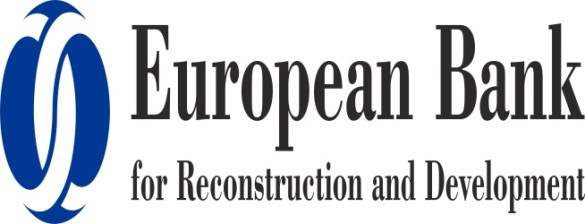 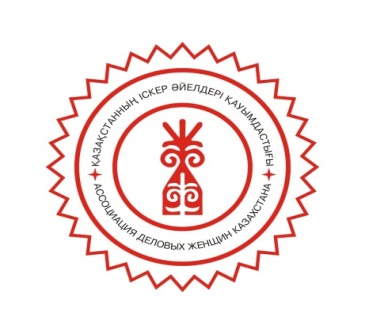 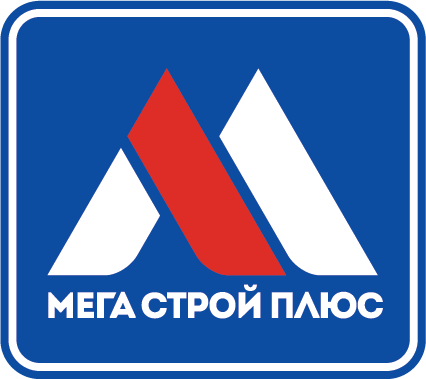 ТВОРЧЕСКИЙ ОТЧЕТТРЕНИНГ ДЛЯ ТРЕНЕРОВ: «Менторинг, как инструмент развития бизнеса», г.Астана, 24-25 сентября 2018г.ОРГАНИЗАТОР:  РОО «Ассоциация деловых женщин Казахстана» при поддержке  Европейского Банка Реконструкции и Развития в РК (ЕБРР)ЦЕЛЬ ТРЕНИНГА:Повышение профессионального и личностного ростаЗадачи:- Получить базовые навыки ведения тренинга по программе «Менторинг»;- Овладеть инструментами для создания пары Ментор/Менти;- Использовать полученные навыки для привлечения новых членов АДЖК.Место проведения: г.Астана, Гостиница «Думан», зал ресторана «Томирис», 16 этажПРОГРАММАТренинга для тренеров: «Менторинг, как инструмент развития бизнеса»1-й день, 24 сентября 2018г.(Понедельник) В результате тренинга 1го дня участники смогут:Уверенно преподносить материал и работать с аудиторией, пользуясь инструментами, проверенными практикой;Эффективно управлять поведением аудитории;Получить базовые навыки ведения тренинга;Понимание групповой динамики;Использование инструментов для поднятия энергии в работе с группой;Инструментами работы с возражениями.2-й день, 25 сентября 2018г.(Вторник) В результате тренинга 2го дня участники смогут:Научиться не решать проблемы за других, а помогать Менти самим вырабатывать правильные решения;Научиться мотивировать Менти на развитие и создание атмосферы самостоятельности, целеустремленности и ориентации на бизнес-результат;Научиться планированию долгосрочного развития Менти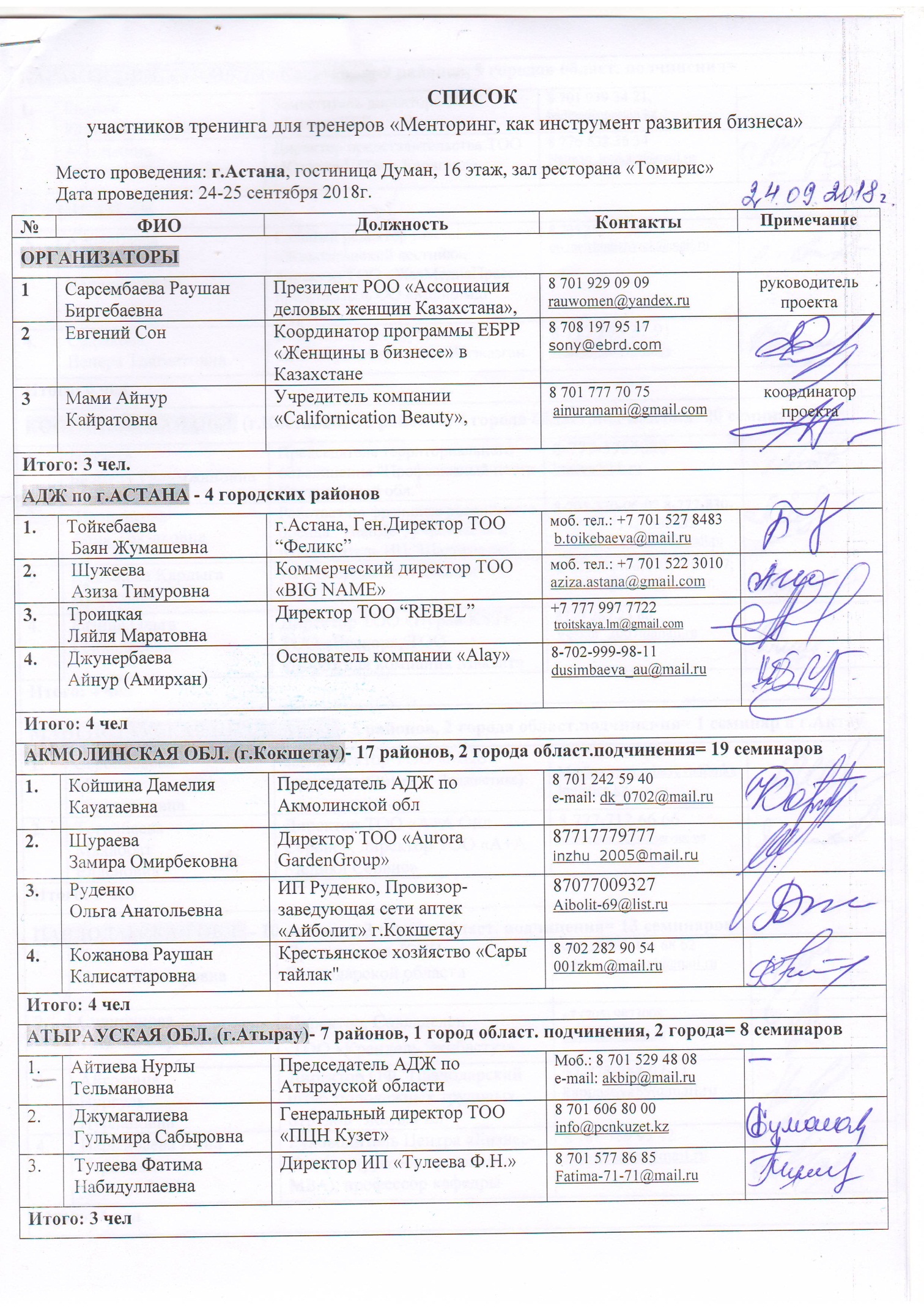 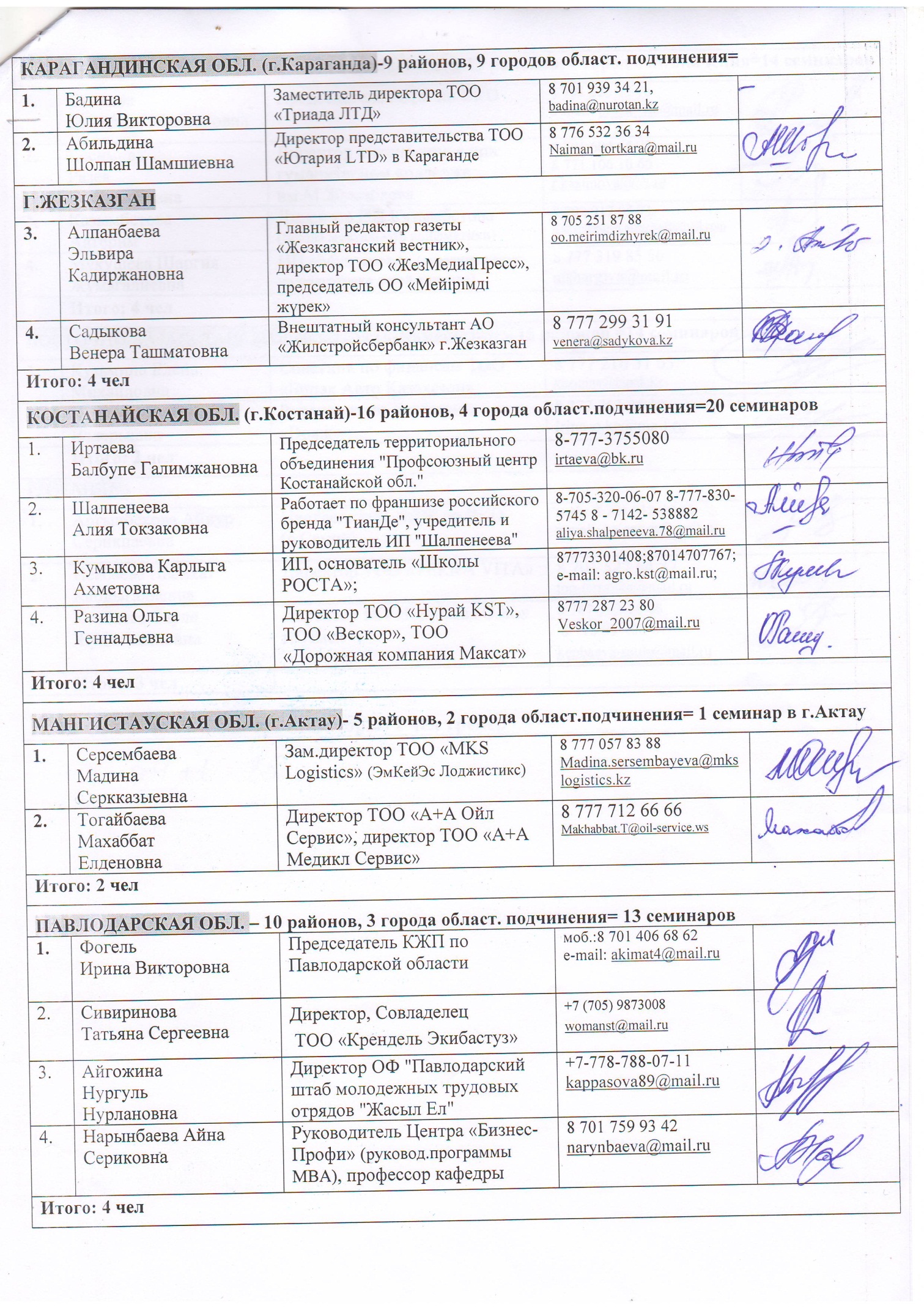 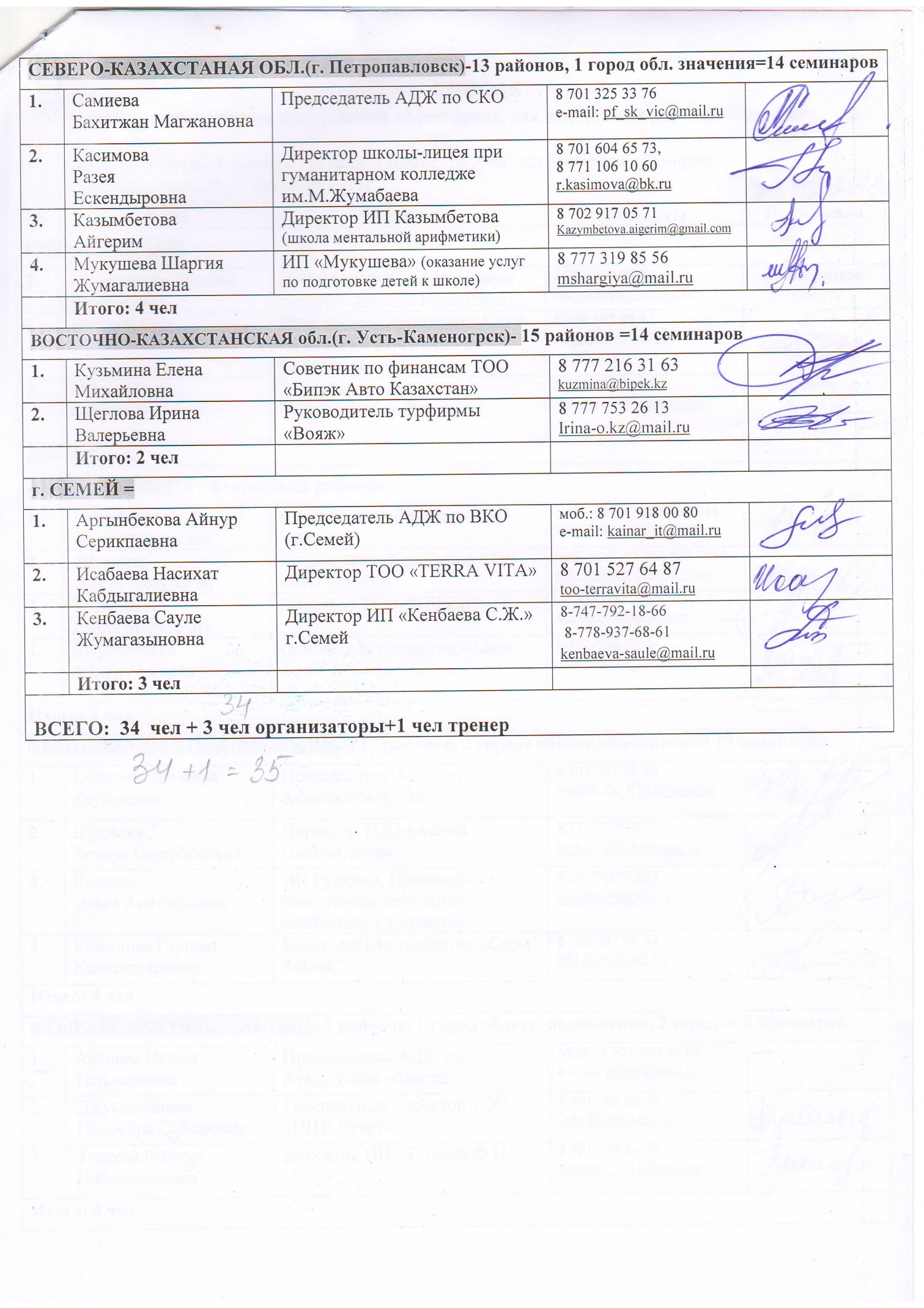 1-й день, понедельник 24 сентября 2018 г.Гостиница  «Думан»,  конференц зал «Томирис»ОТКРЫТИЕ, ОФИЦИАЛЬНАЯ  ЧАСТЬ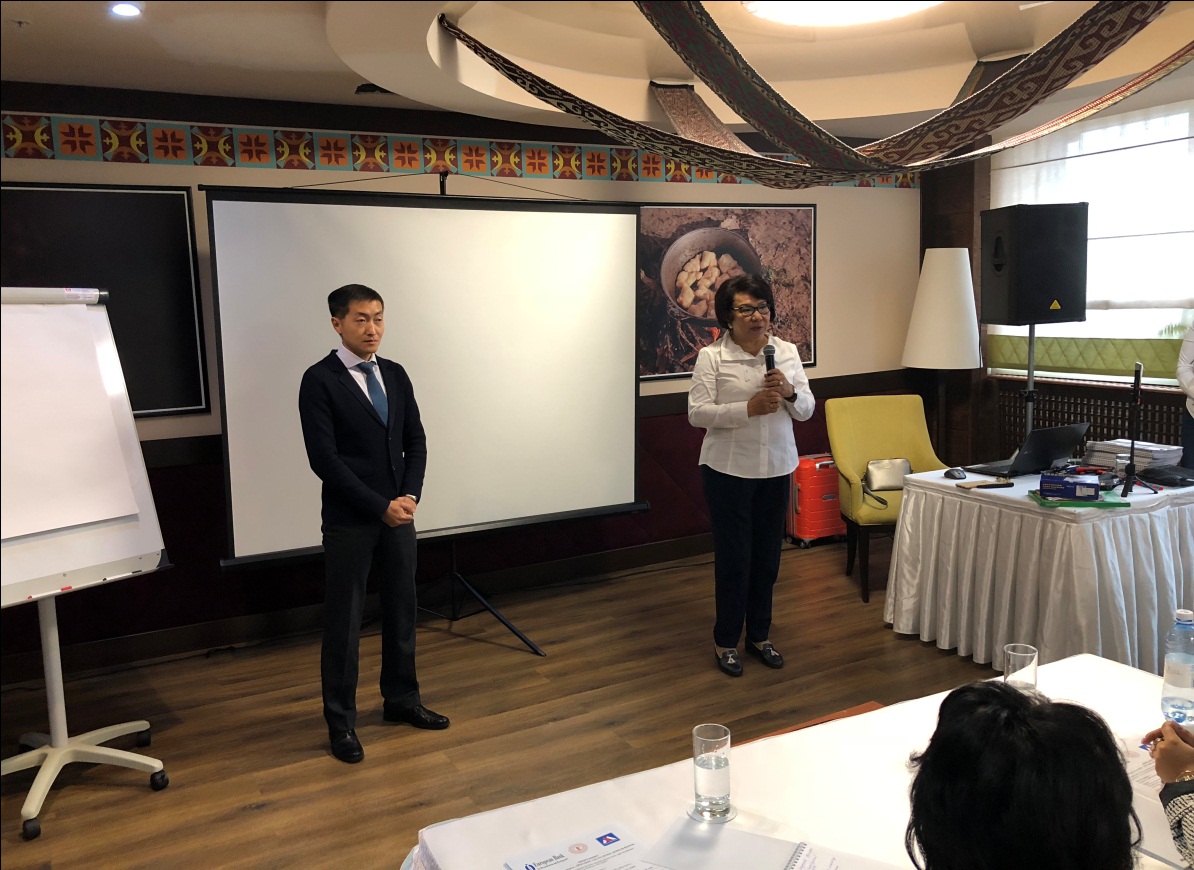 Приветственное слово Раушан Сарсембаевой, президента РОО «Ассоциация деловых женщин Казахстана», члена Национальной Комиссии по делам женщин и семейно-демографической политике при Президенте РК, заслуженного деятеля РК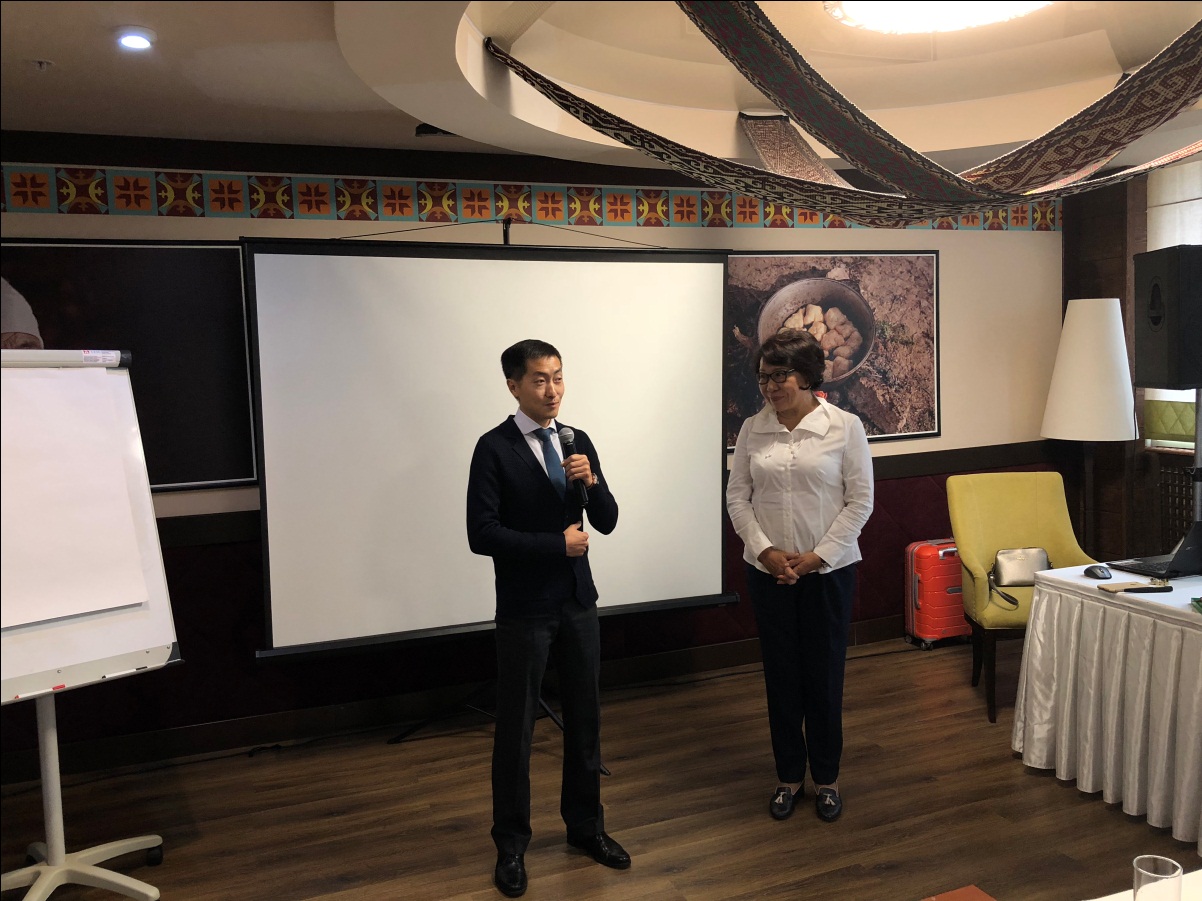 Приветственное слово Евгения Сон, координатора программы Европейского Банка Реконструкции и Развития в РК (ЕБРР) «Женщины в бизнесе» в Казахстане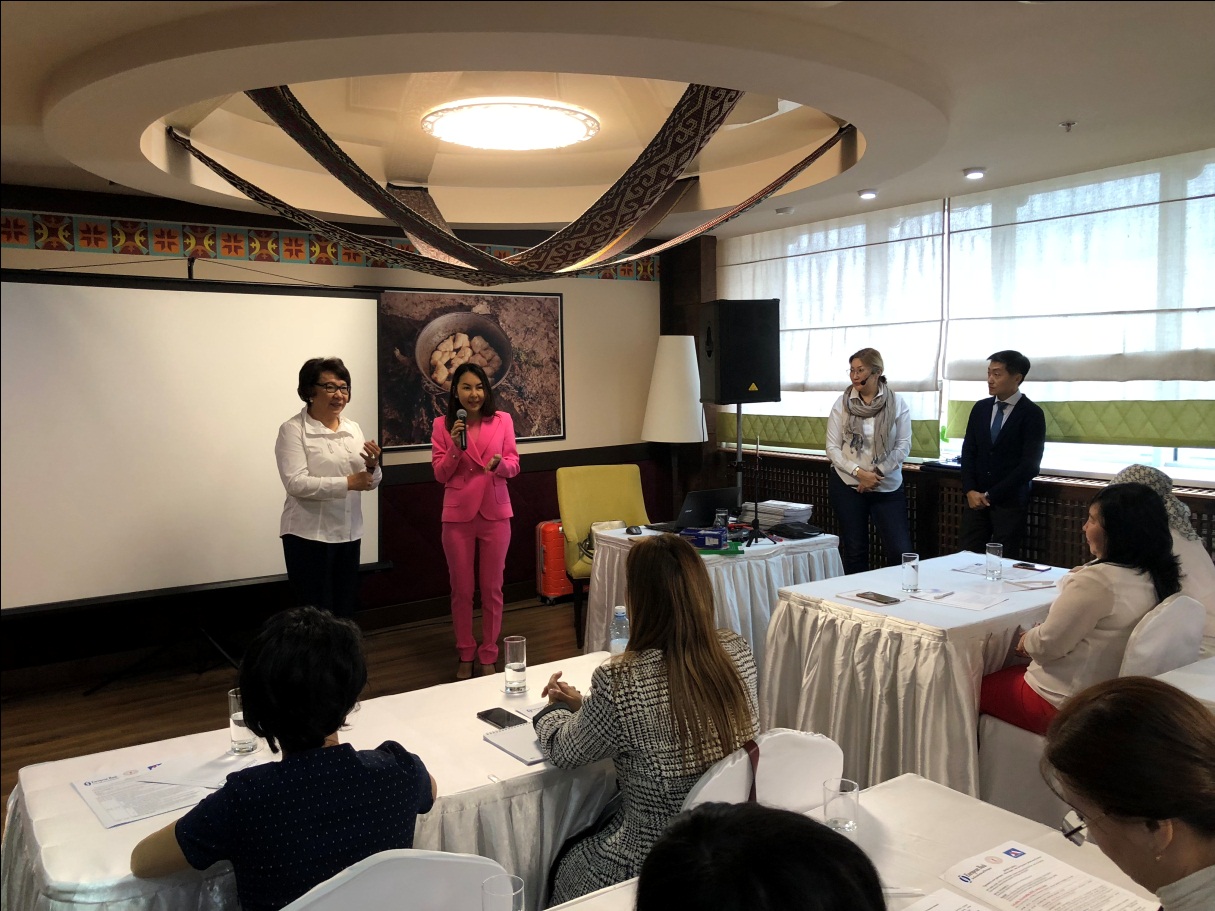 Приветственное слово Айнур Мами, члена Правления АДЖ по г.Астана, координатора программы «Менторинг в АДЖК»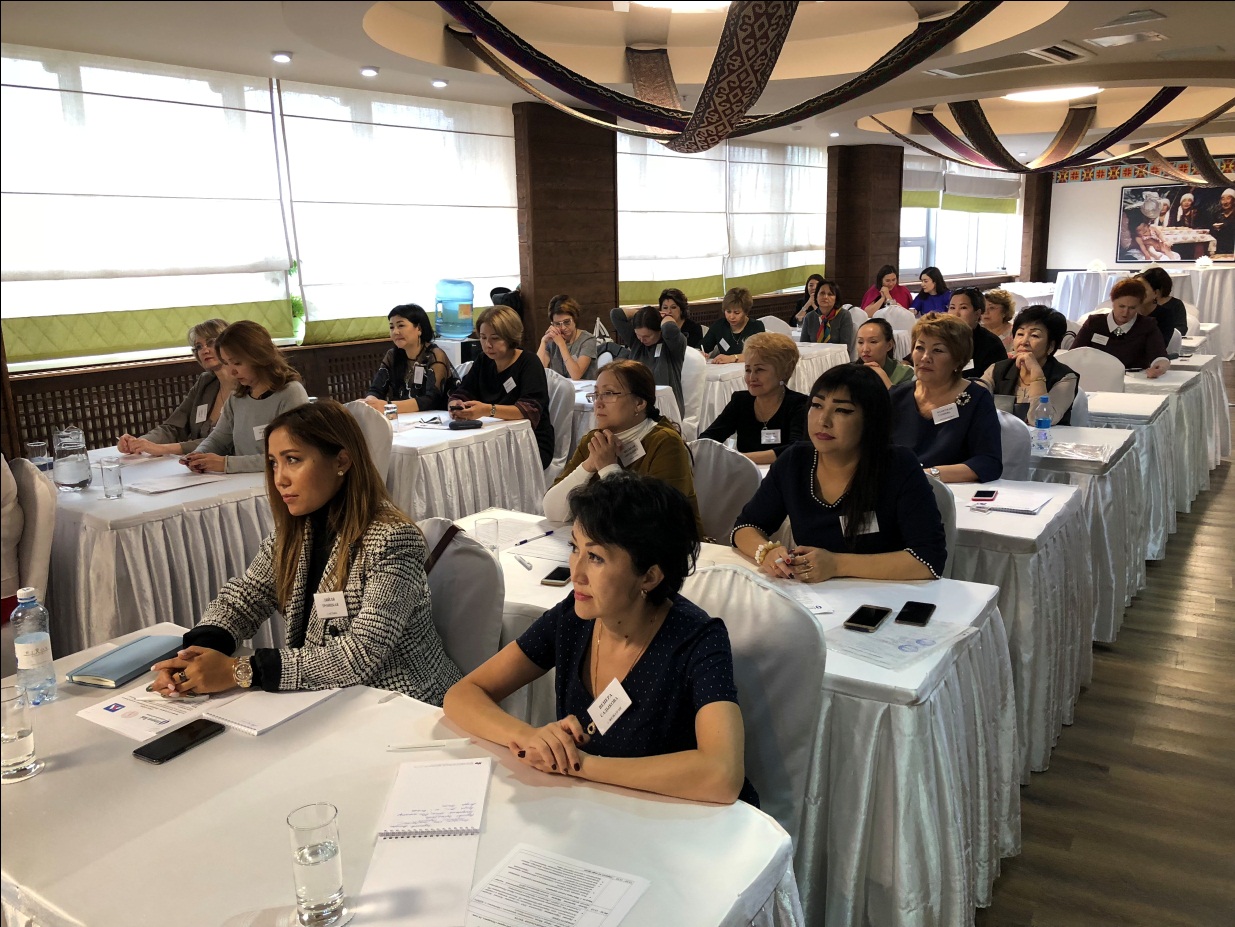 НАЧАЛО ТРЕНИНГАМОДУЛЬ 1: «Факторы успех тренинга»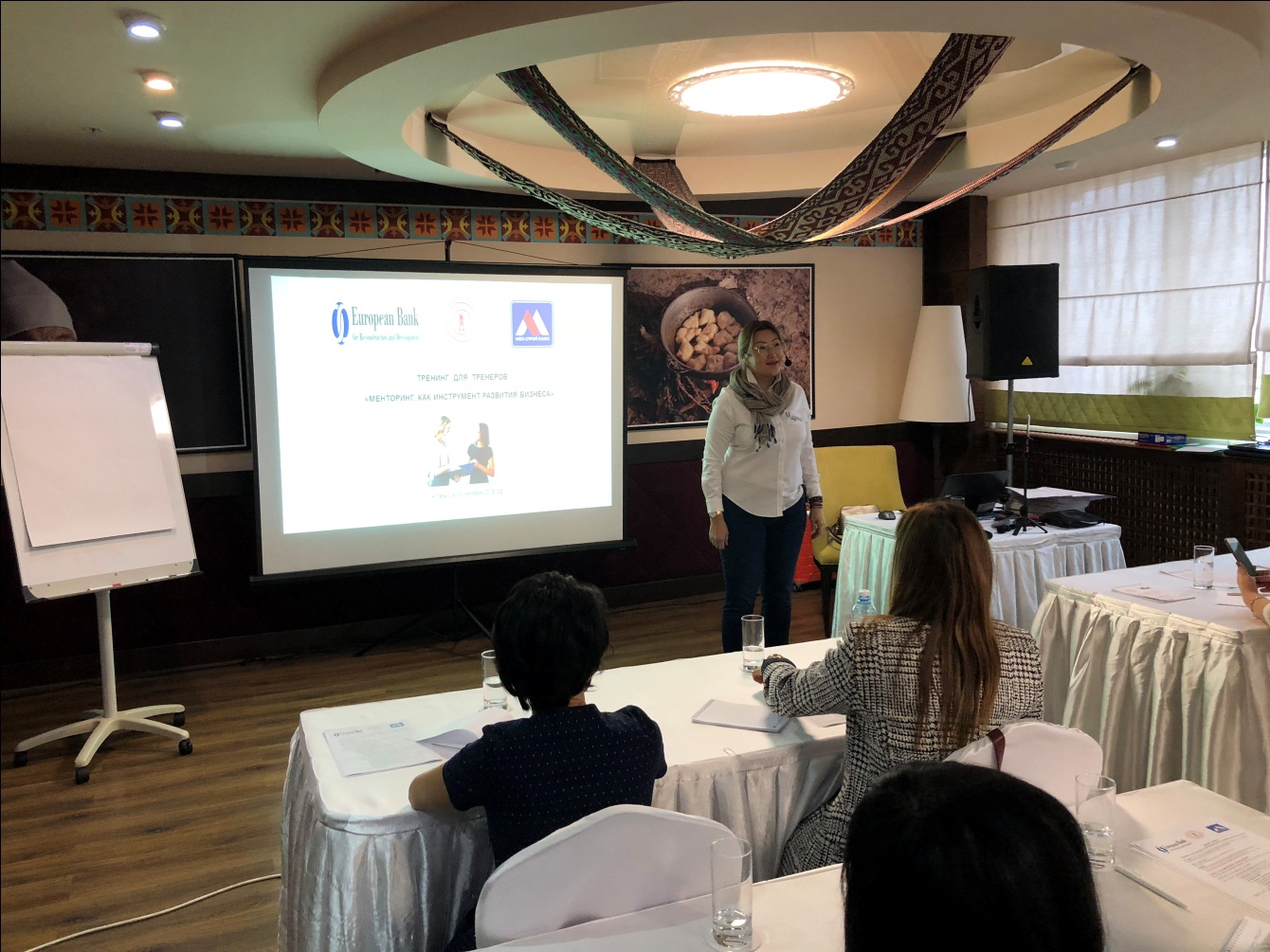 Билялова Мадина, международно-сертифицированный мастер- тренер, профессиональный коуч, ментор программы ЕБРР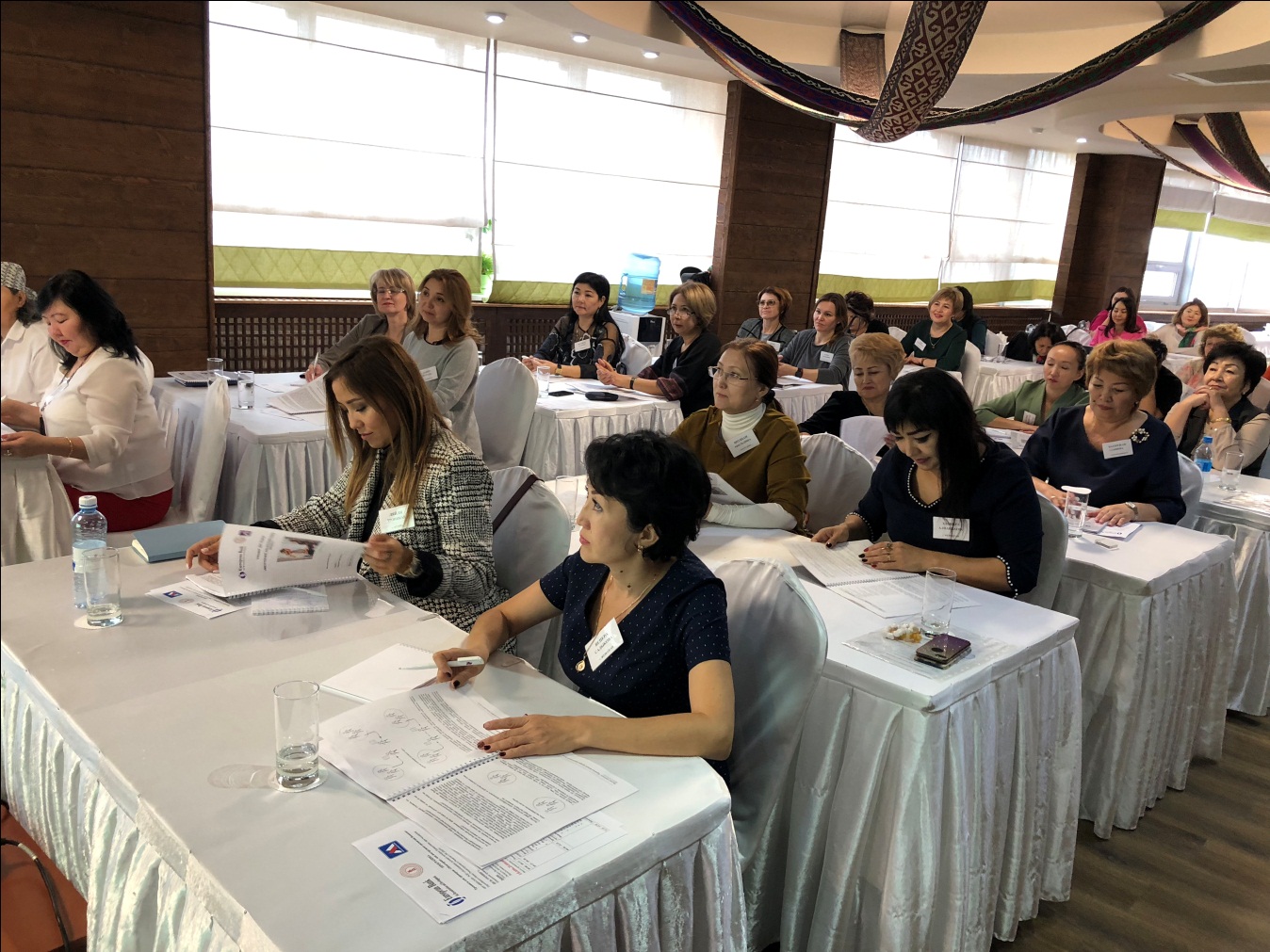 Участницы тренингаВ ПРОЦЕССЕ ТРЕНИНГАПроведение элемента тренинга участниками: Знакомство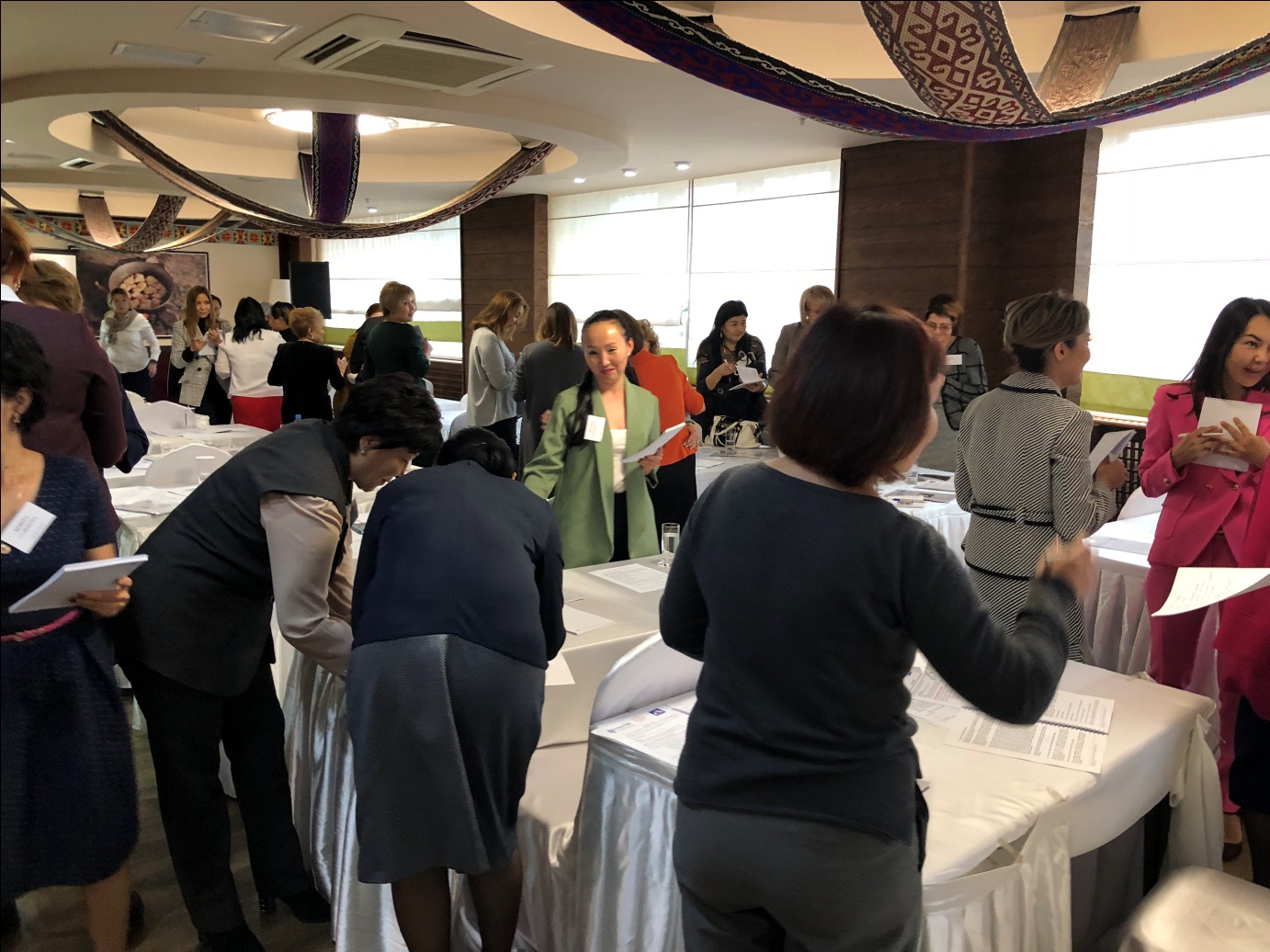 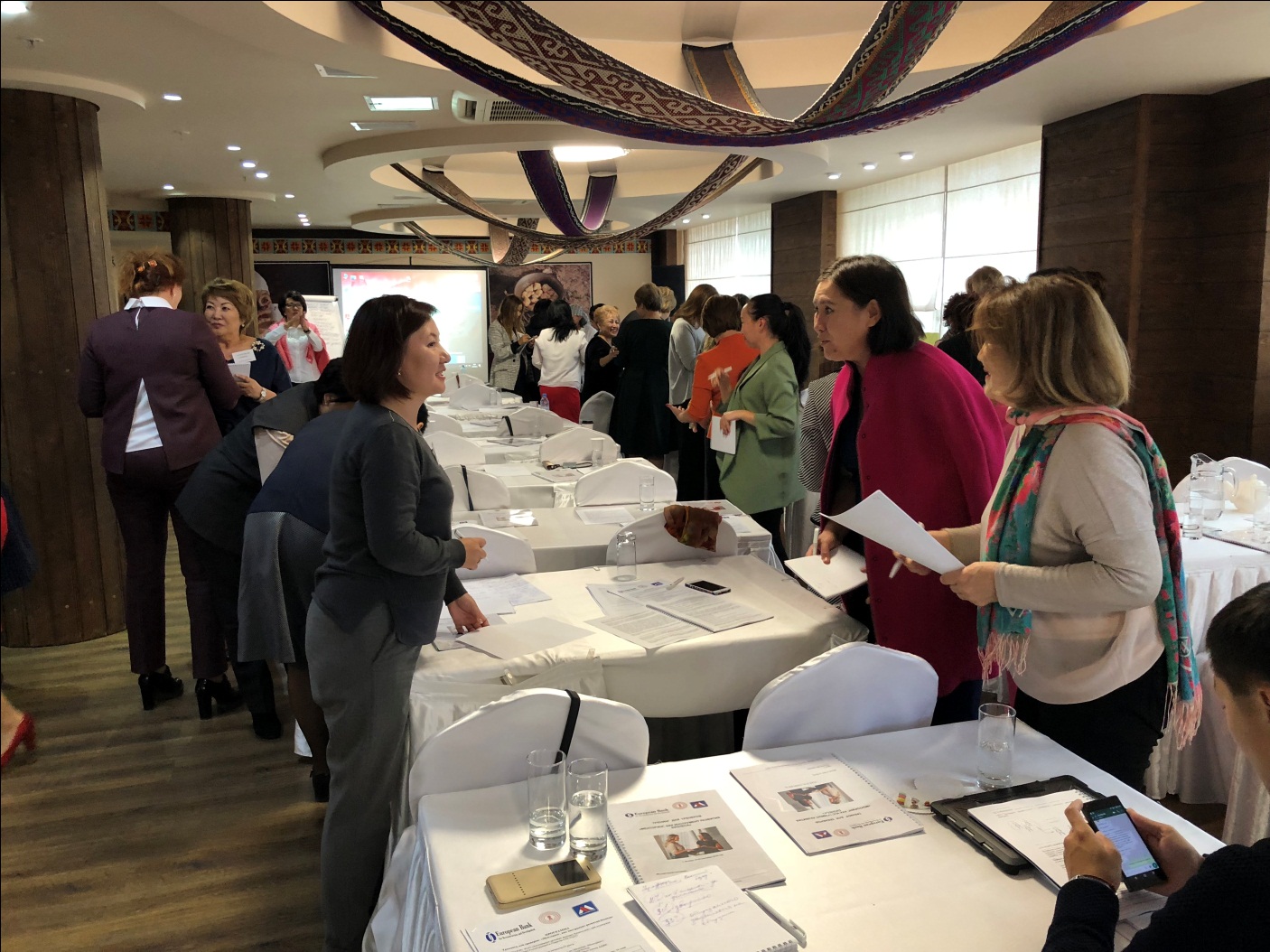 МОДУЛЬ 2: «Условия для активной работы участников»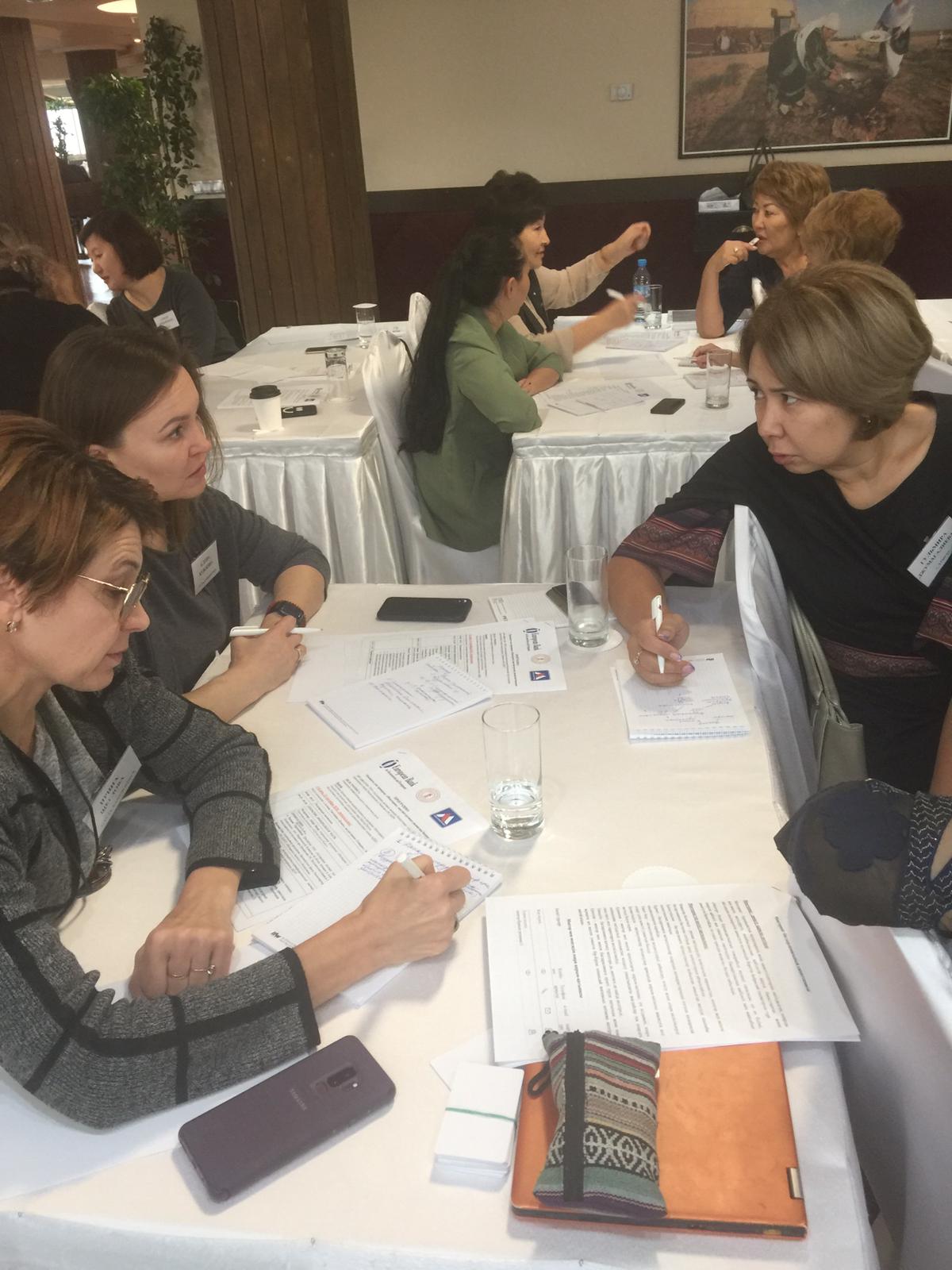 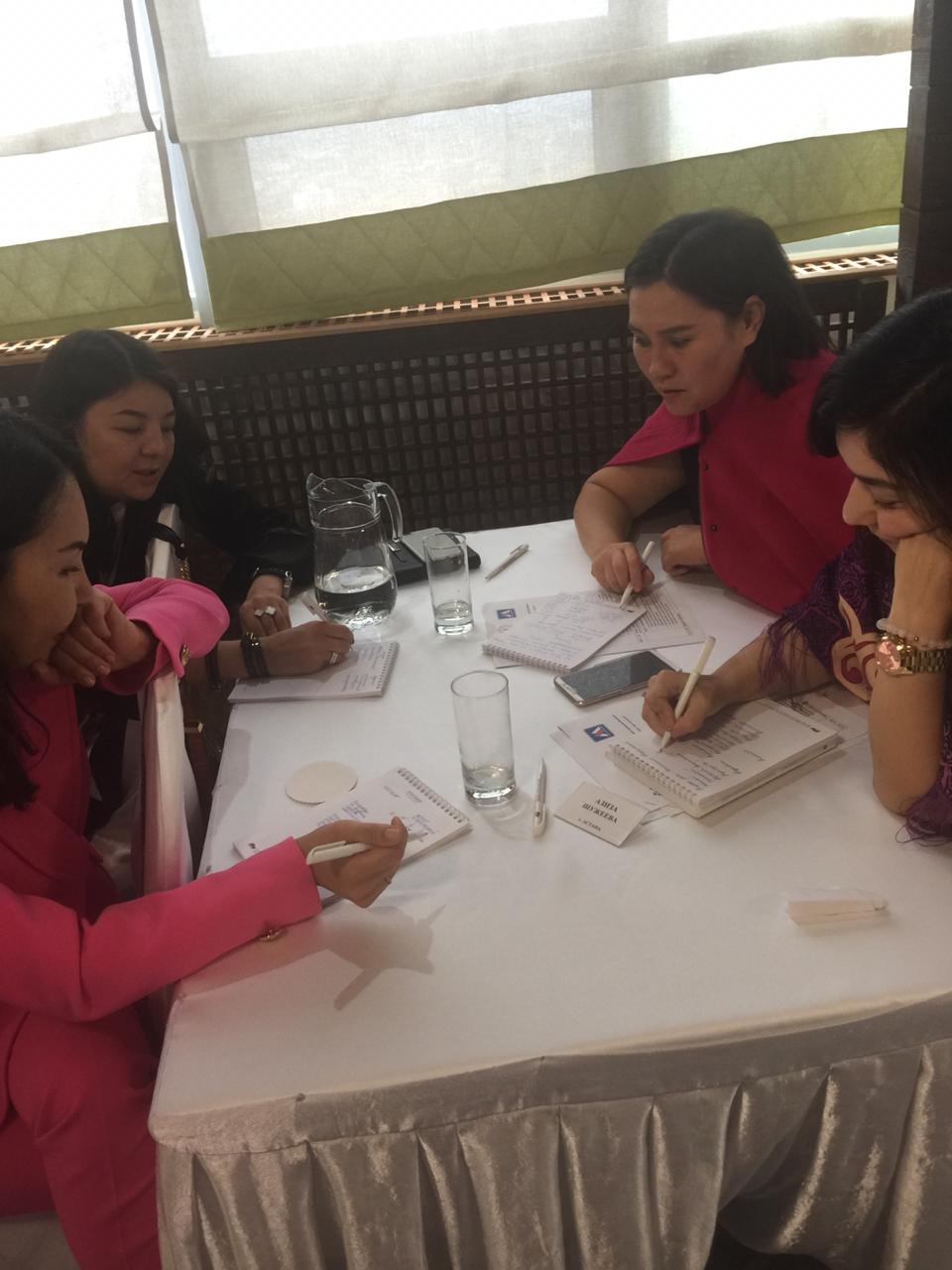 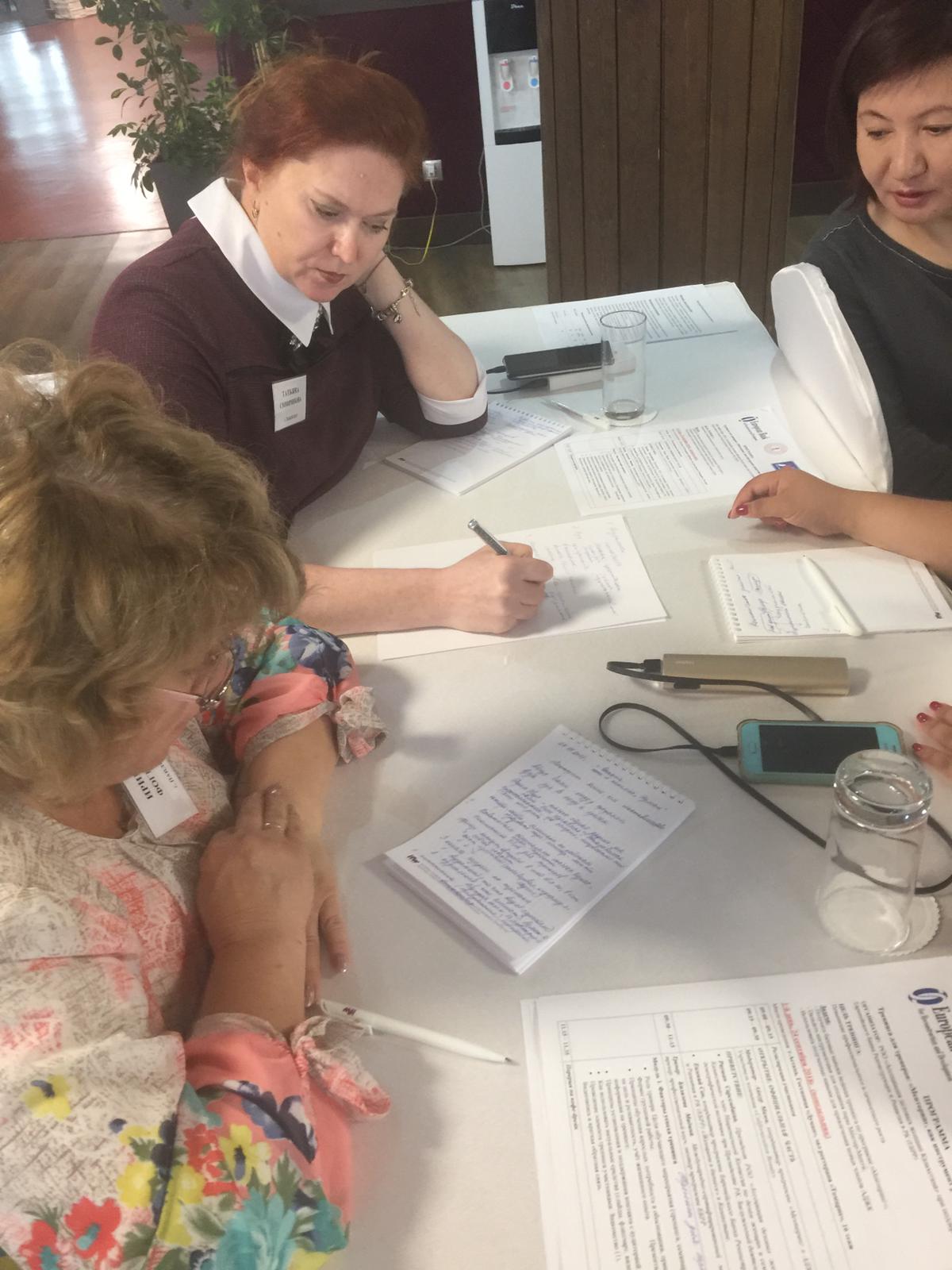 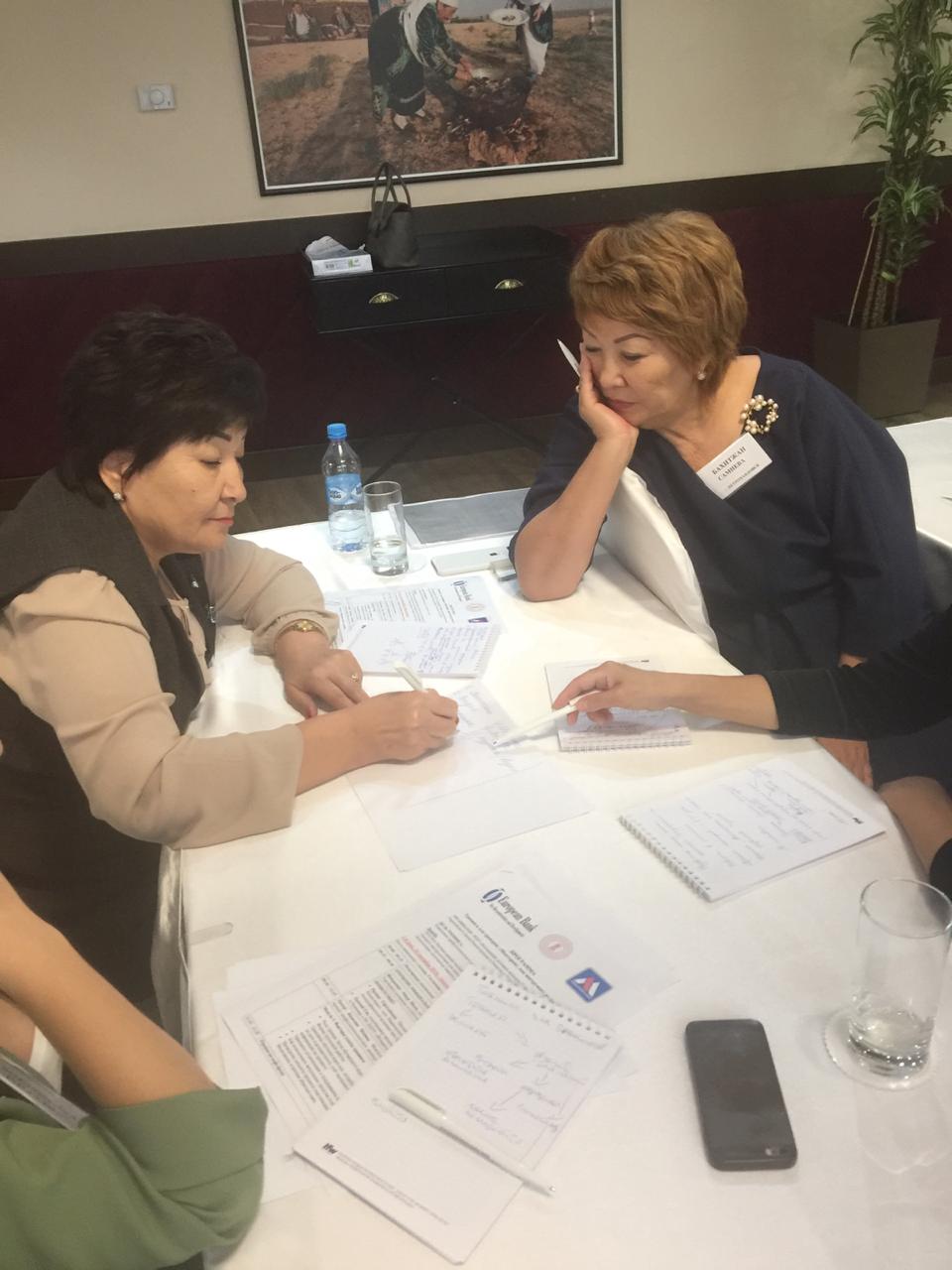 Продолжение модуля 2:«Условия для активной работы участников»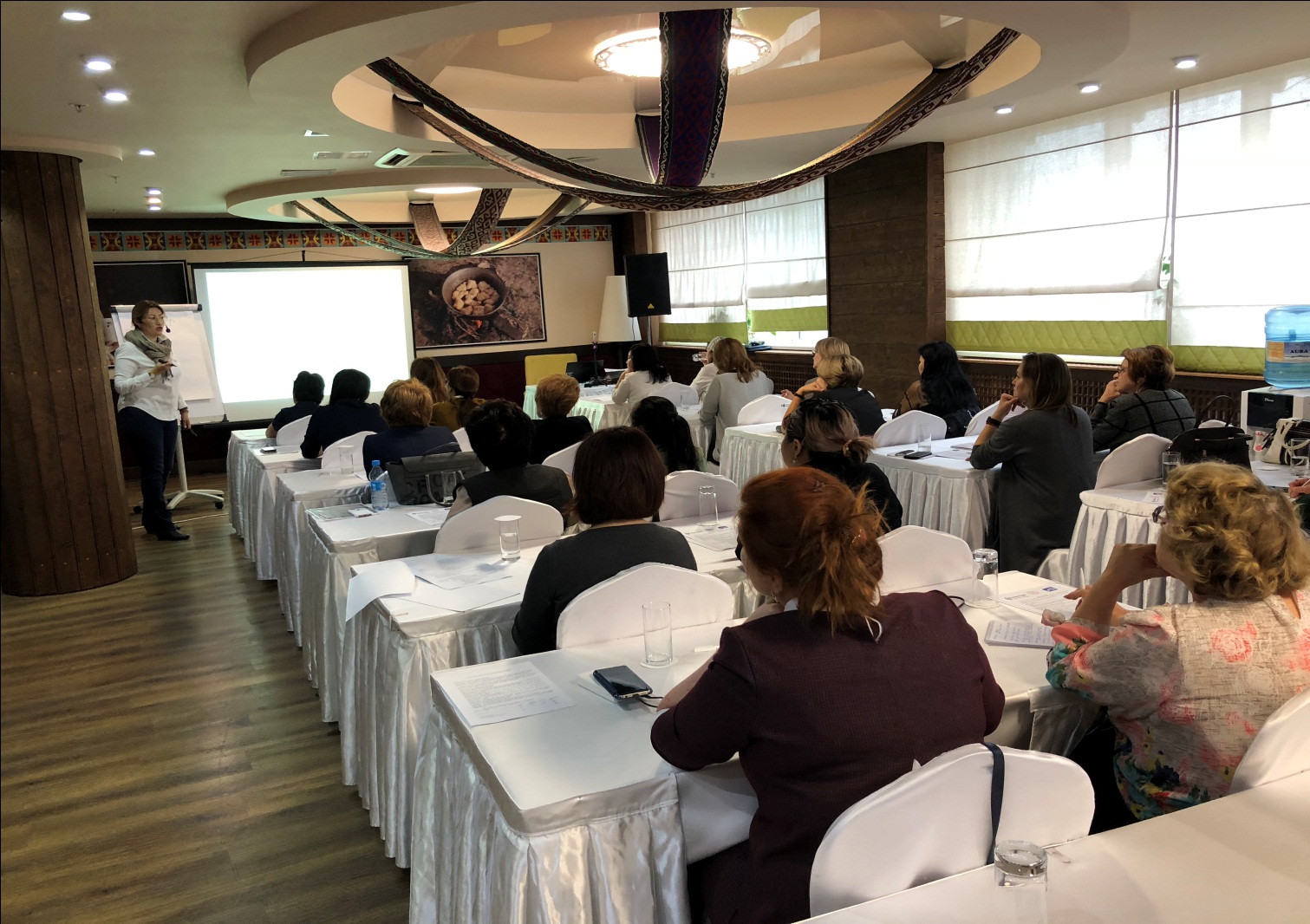 МОДУЛЬ 3: «Возникающие затруднения»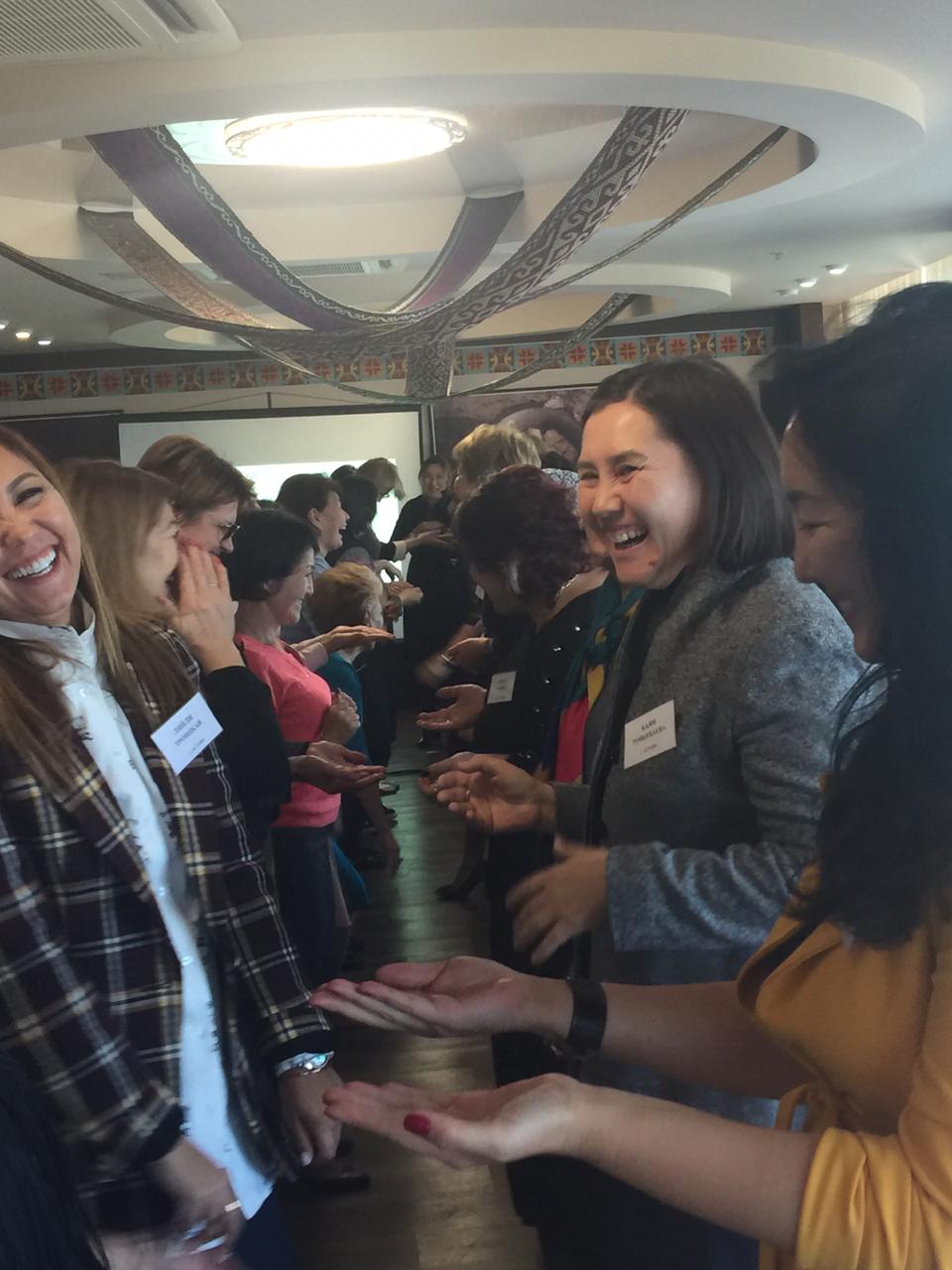 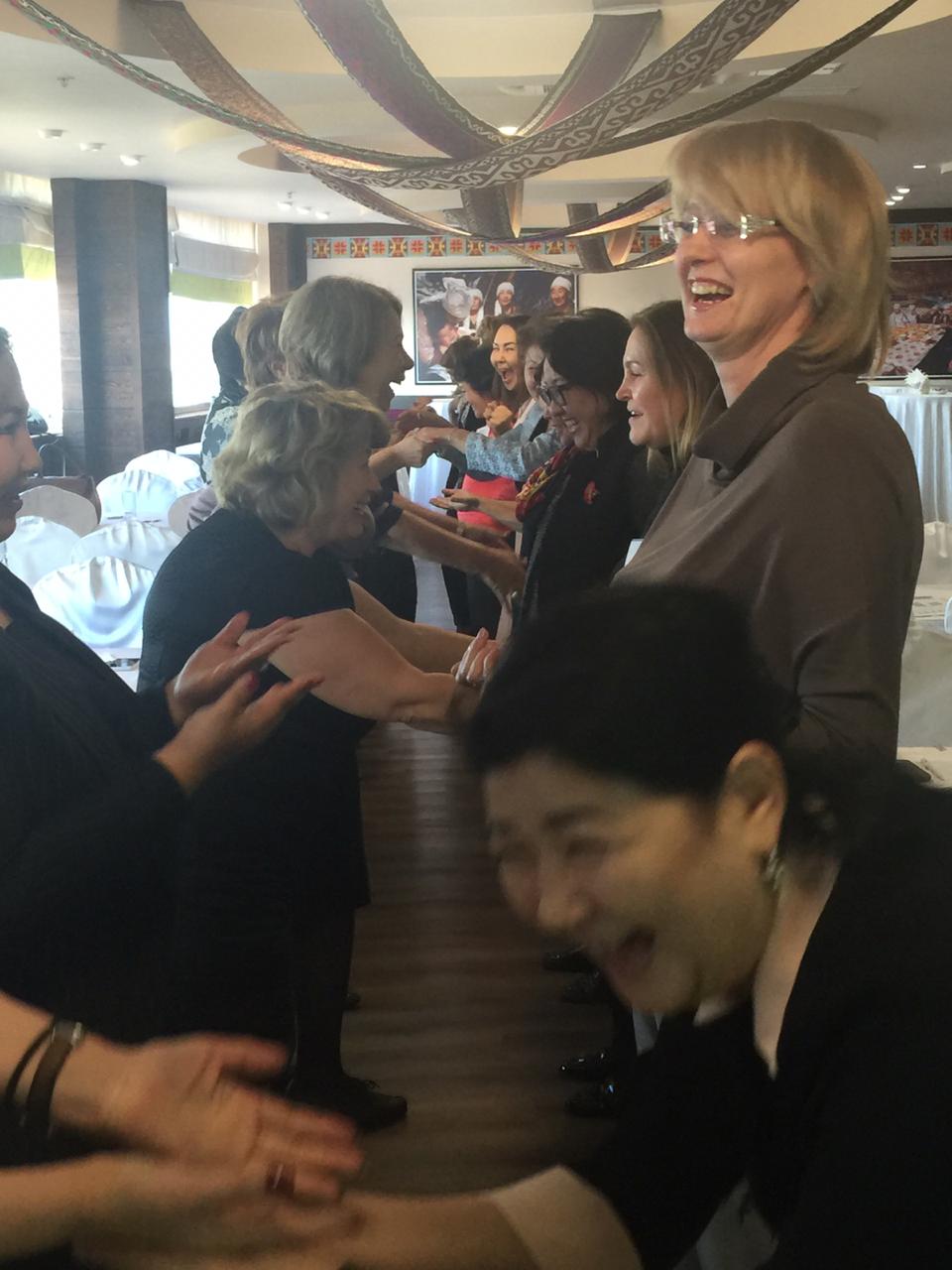 ДЕНЬ ВТОРОЙ – 25 сентября 2018г. МОДУЛЬ 1: «Инструменты и концепции»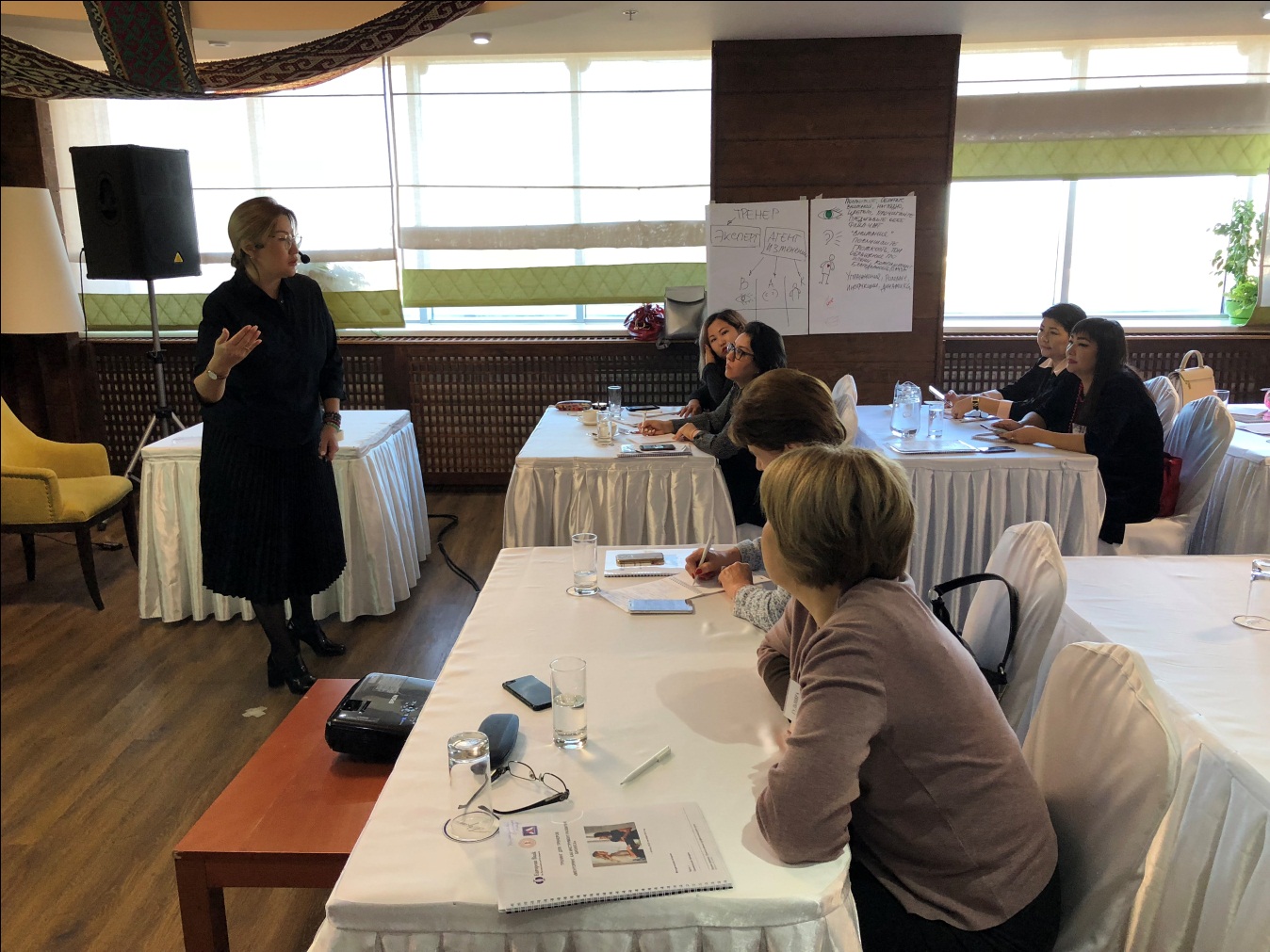 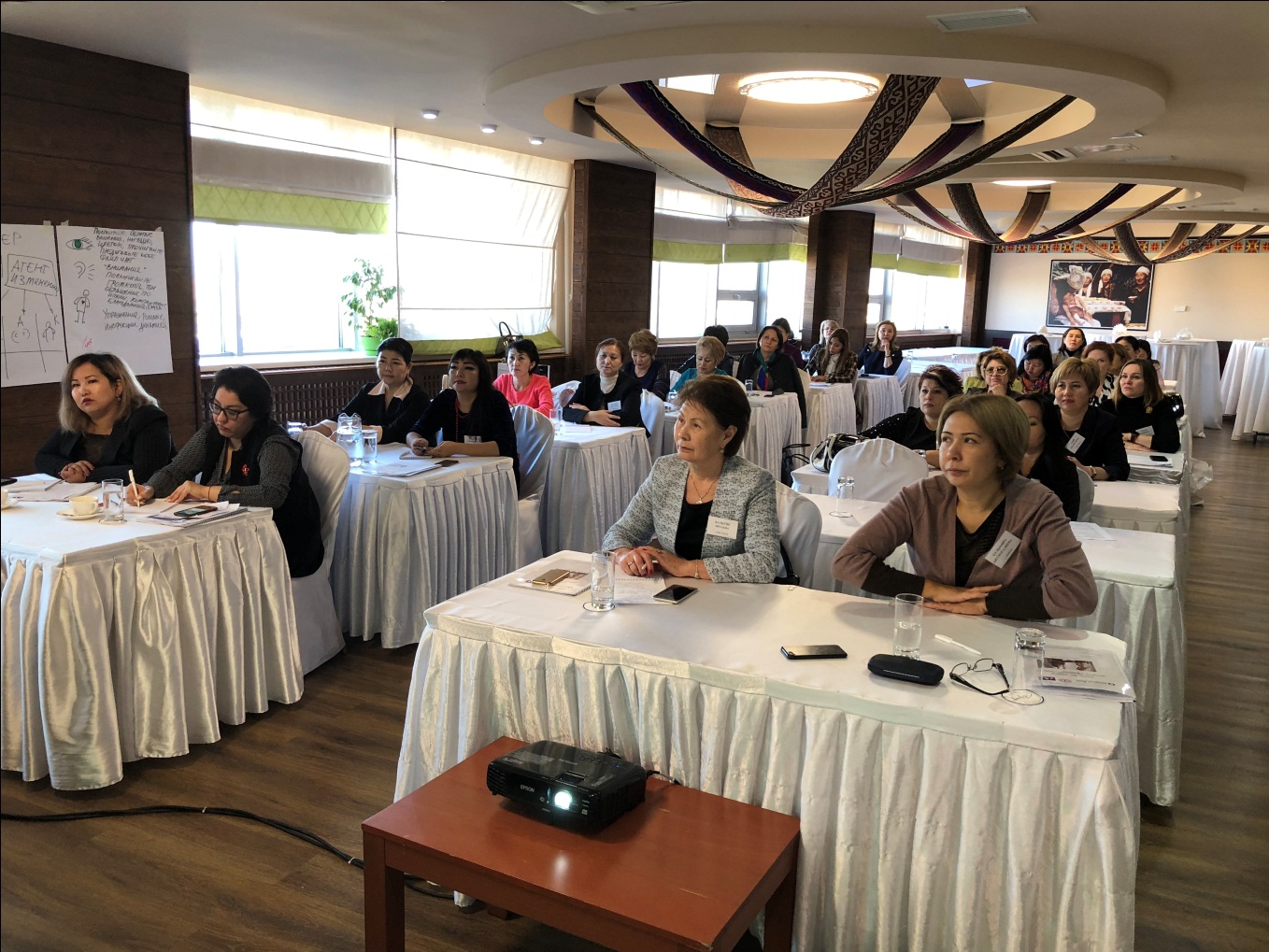 МОДУЛЬ 3: «Работа на результат»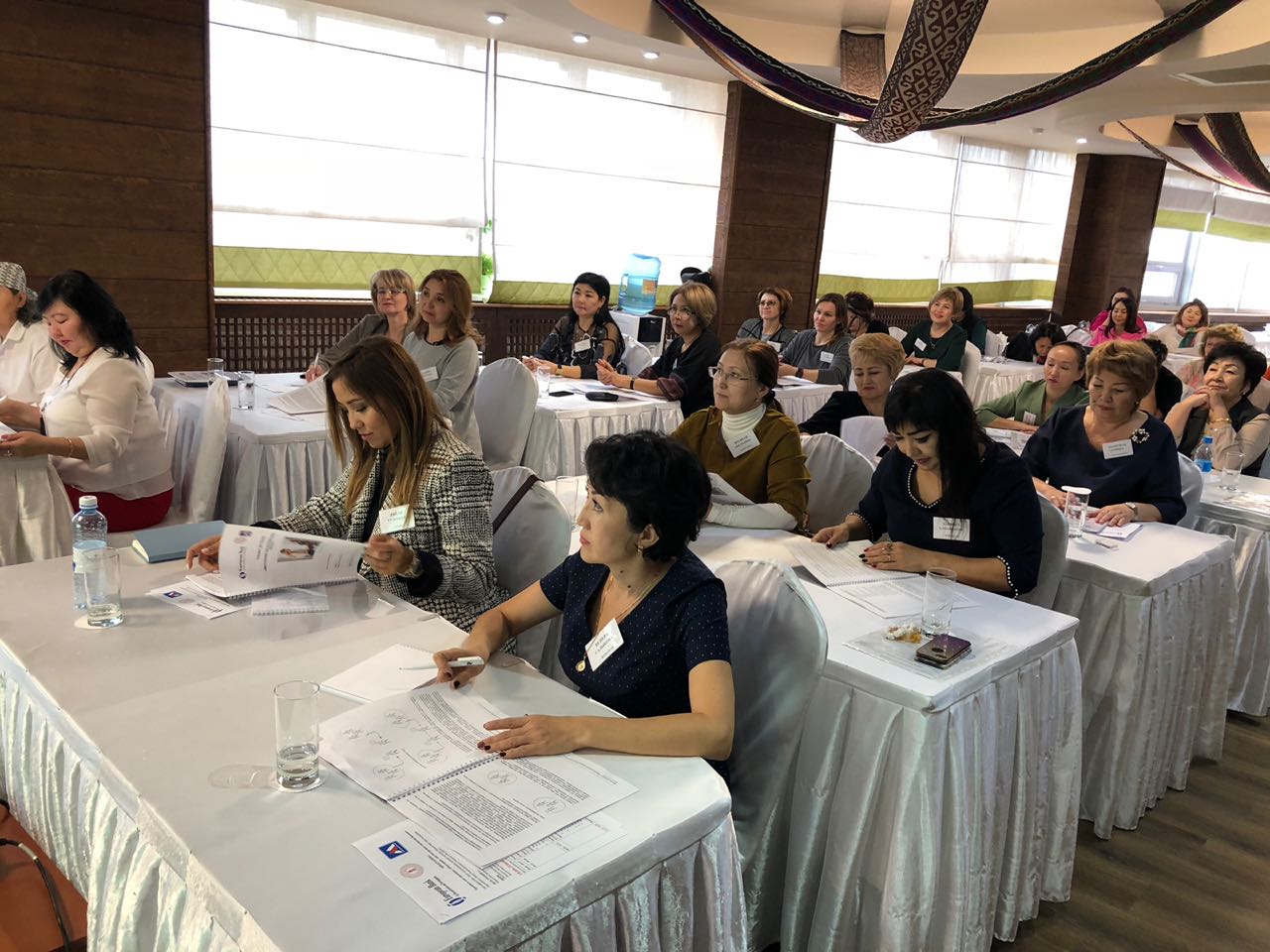 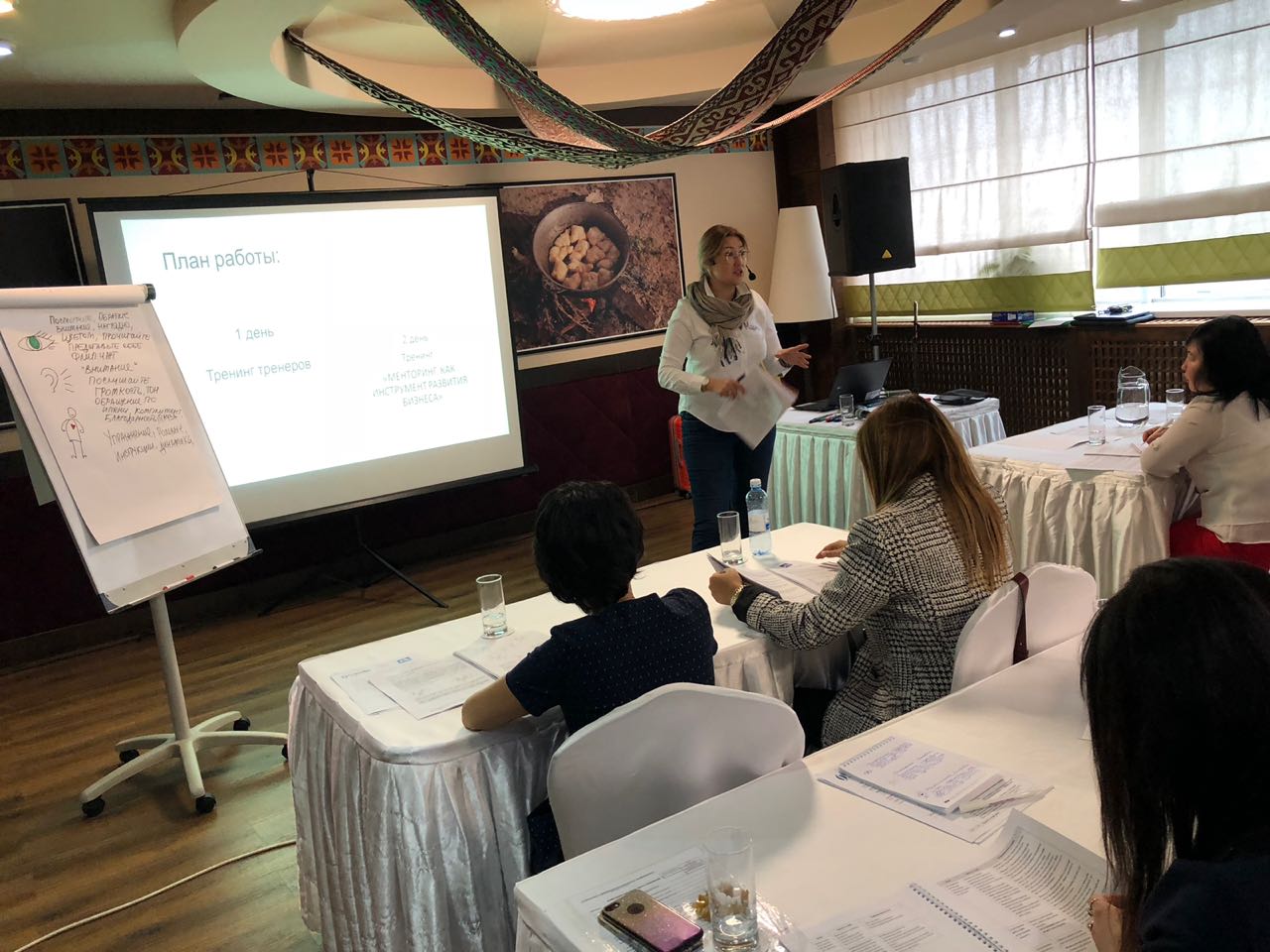 МОДУЛЬ 4: «Эмпауэрмент – важнейший инструмент ментора»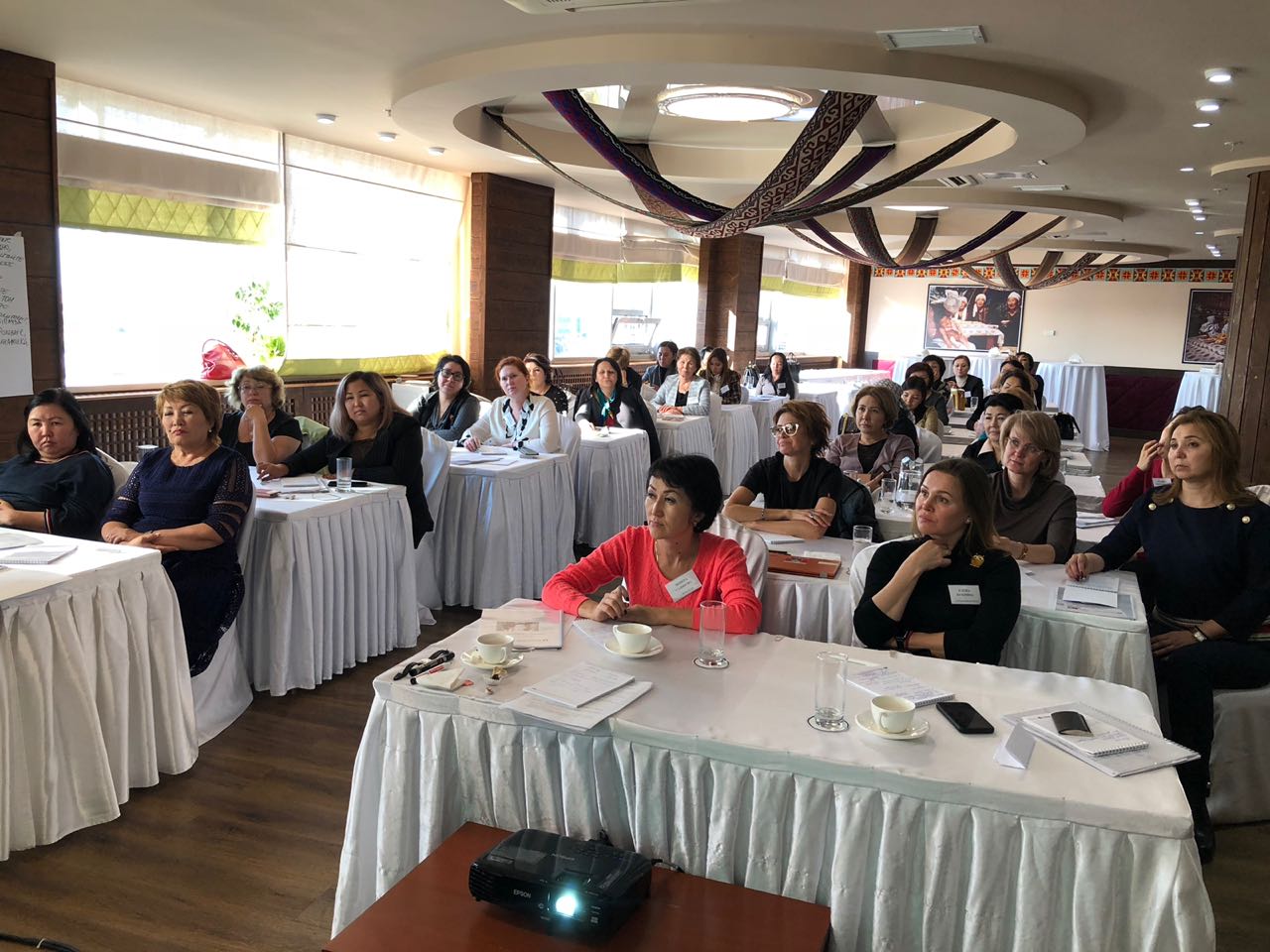 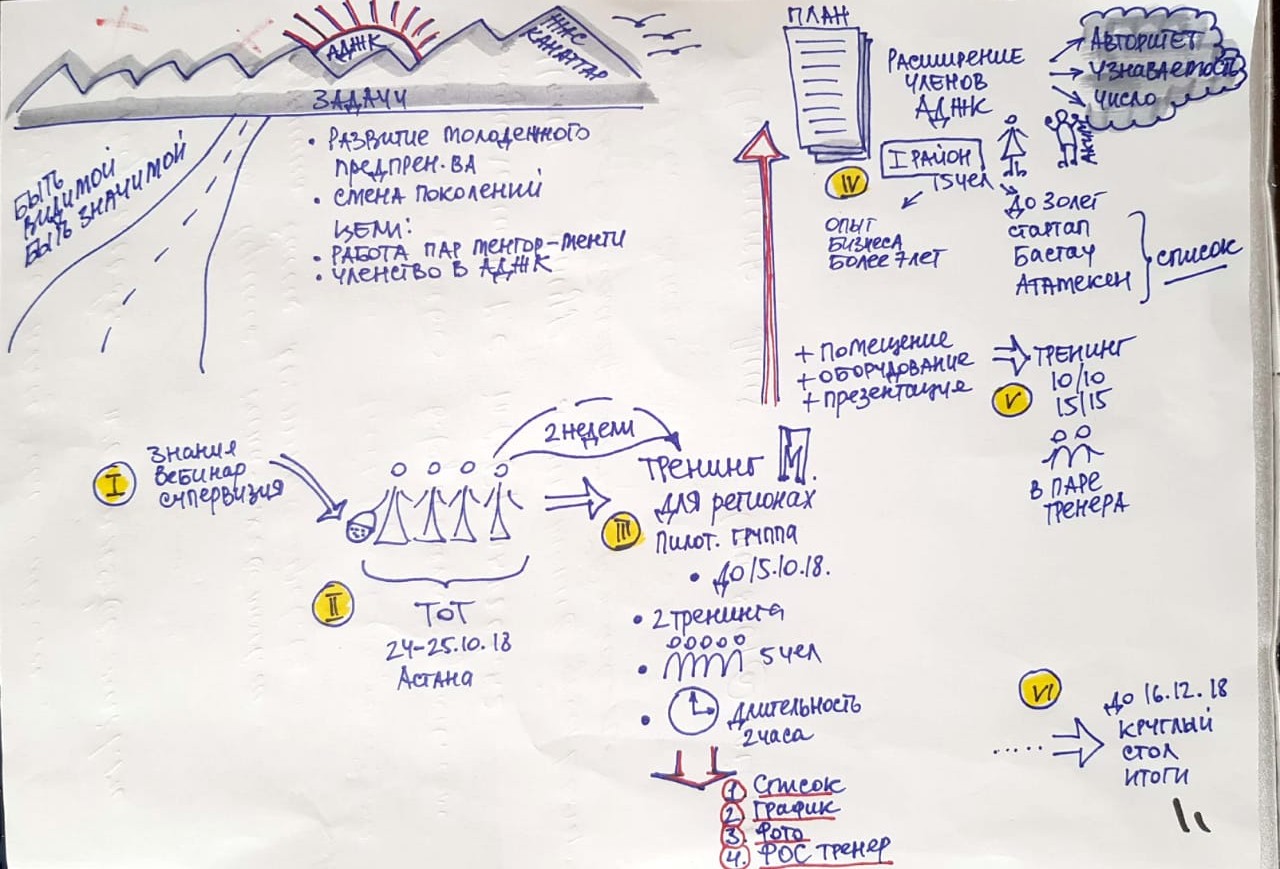 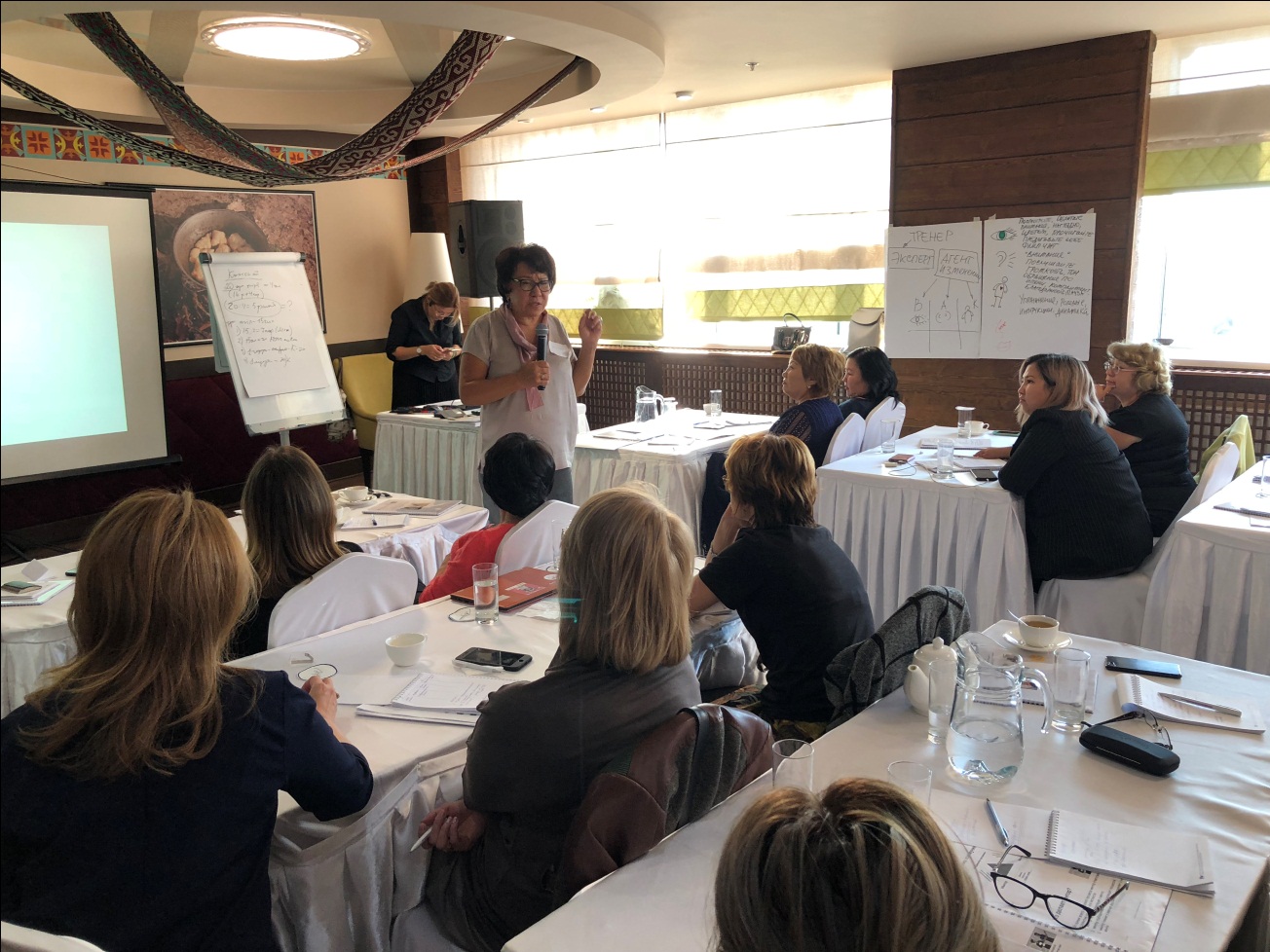 ВРУЧЕНИЕ СЕРТИФИКАТОВ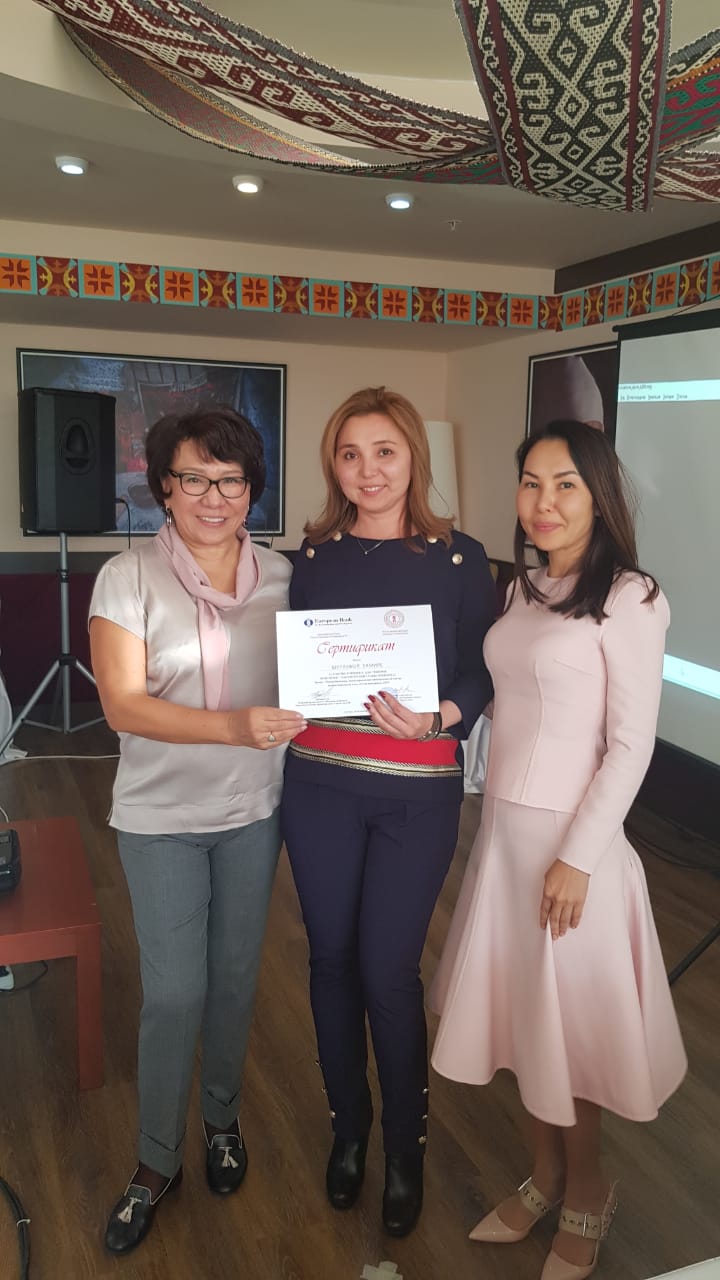 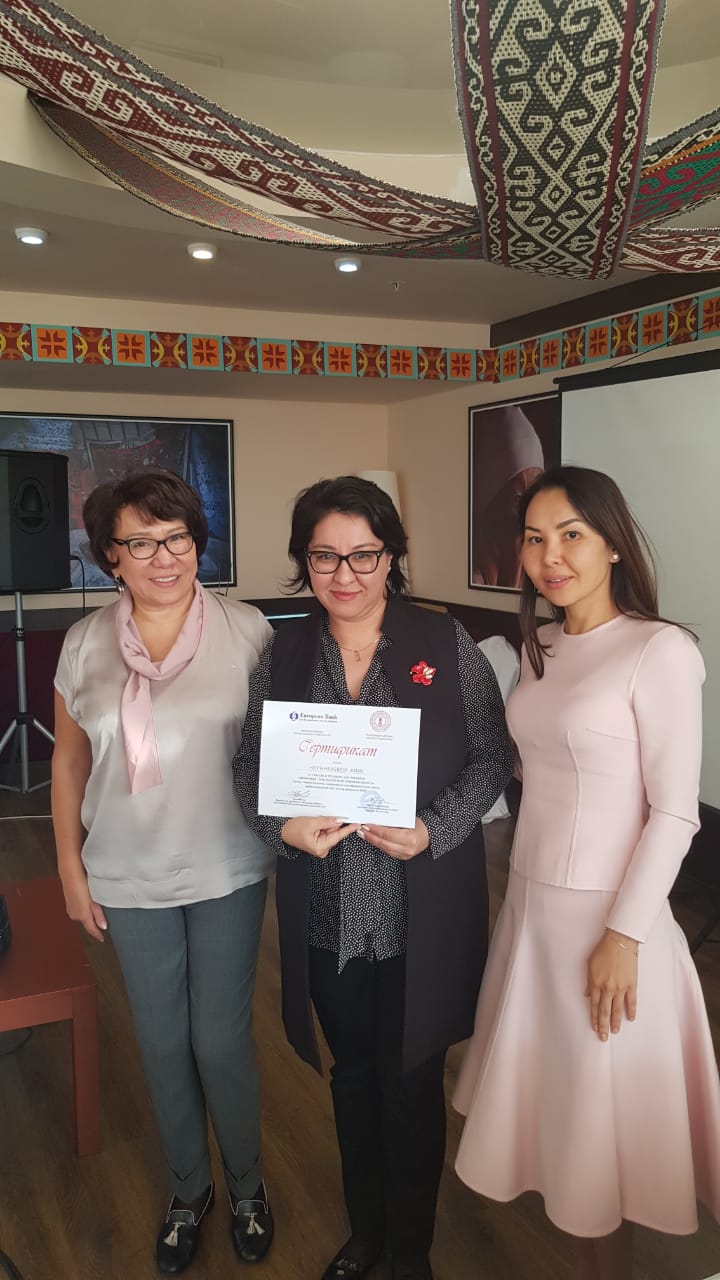 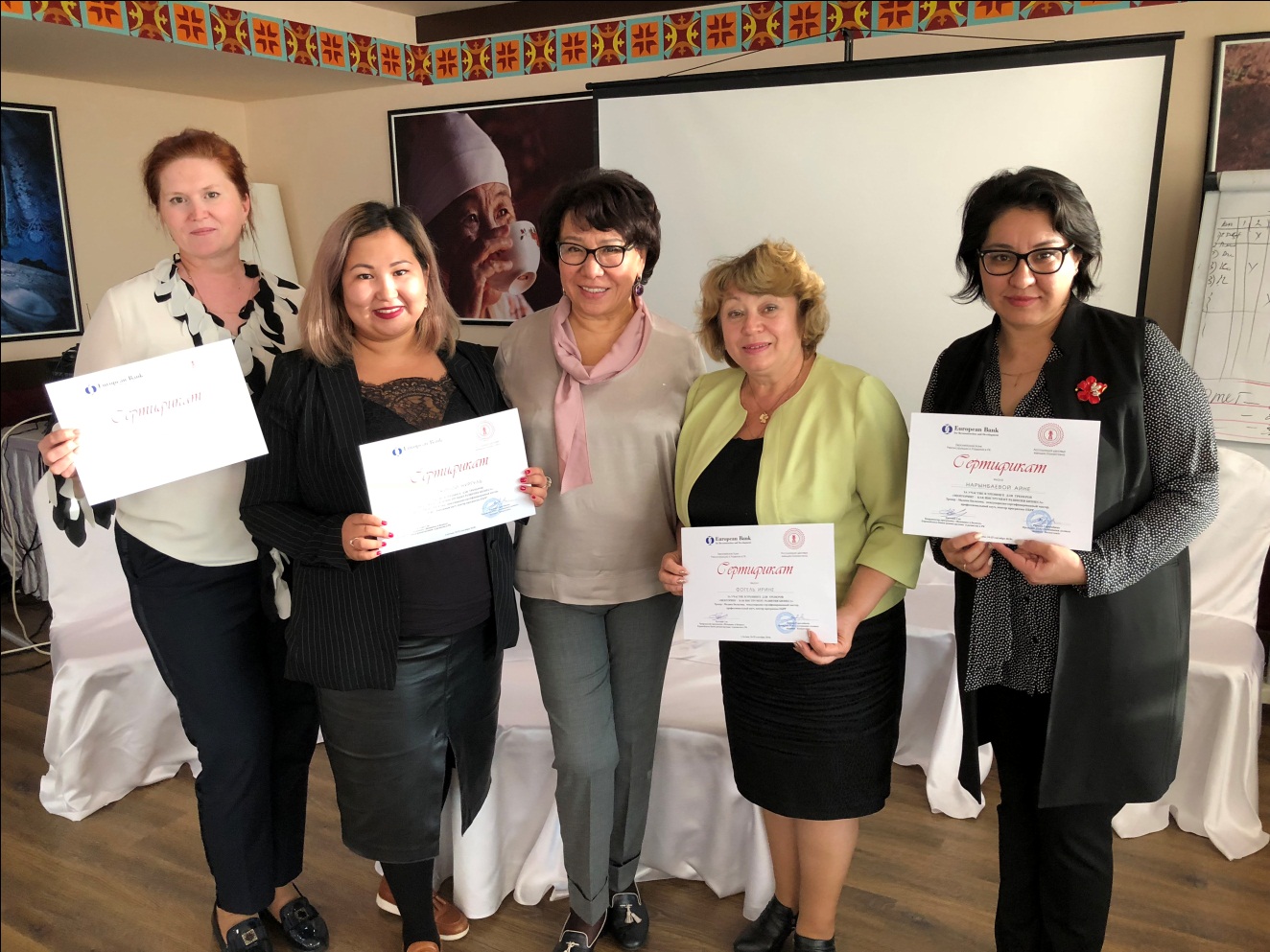 ОБЩЕЕ ФОТО 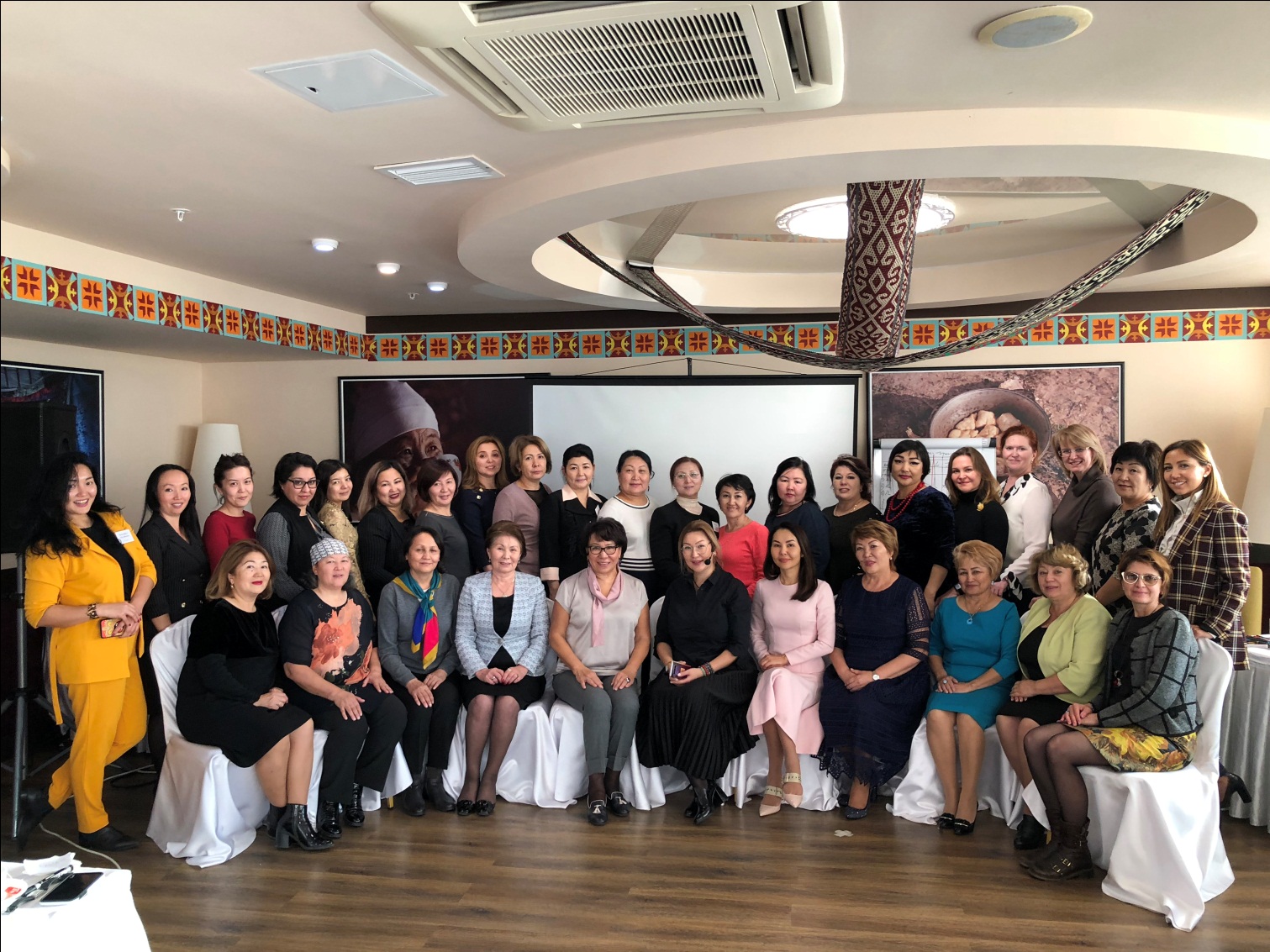 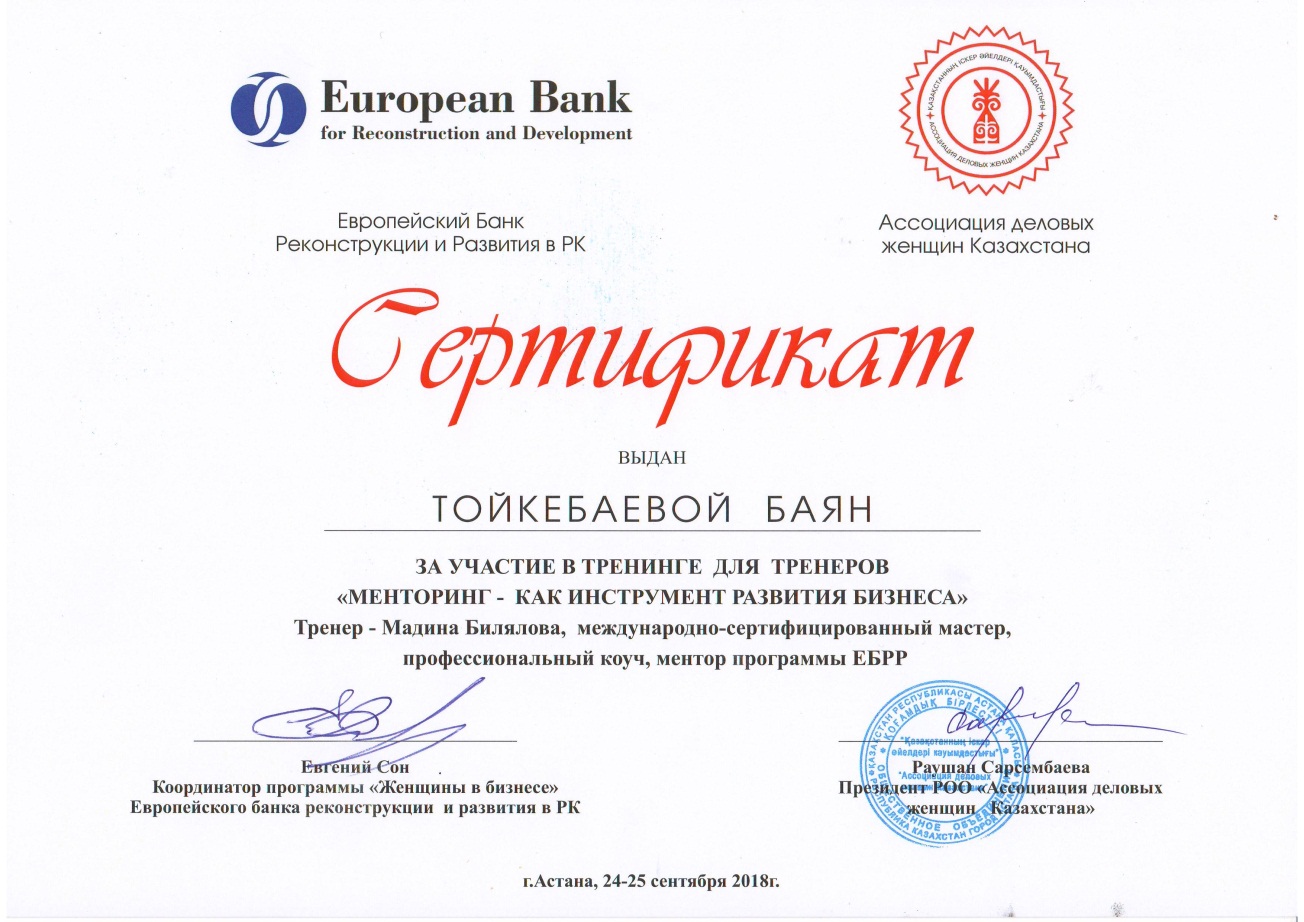 РАЗДАТОЧНЫЕ МАТЕРИАЛЫ Программа менторингаПОСОБИЕ МЕНТОРАНазначение пособияДанное пособие позволит вам разобраться в терминологии менторинга, понять основные цели программы и роли участников, а также сделать взаимодействие с вашим менти максимально эффективным.В 1-ой главе приведено описание программы менторинга и ее ключевых принципов. Описана роль ментора, разница между менторингом, коучингом и линейным руководством.Приведен долгосрочный цикл программы и описание ее этапов.2-ая глава полностью посвящена сценариям встреч с менти.В ней вы найдете всю необходимую информацию по каждому этапу программы.В 3-й главе описаны навыки и умения, необходимые ментору, чтобы эффективно оказывать помощь в развитии менти.4-ая глава посвящена задаваемым вопросам о программе менторинга.В 5-ой главе представлены примеры домашних заданий, которые вы можете давать своему менти.Менторинг - максимально не формализованный и свободный стиль наставничества. Сценарии встреч ментора и менти могут быть различными: в данном пособии представлены наиболеетипичные и стандартные из них, которые вы можете использовать в качестве ориентира для построения эффективного взаимодействия с вашим менти.А регулярные встречи вы можете выстраивать, исходя из текущей ситуации и запросов вашего менти. В пособии также представлены примеры возможных домашних заданий для менти.Обращаем ваше внимание, что ваша обратная связь о взаимодействии с менти очень важна при внесение изменений и дополнений в Программу МенторингаПрограмма менторингаПОСОБИЕ МЕНТИНазначение пособияДанное пособие позволит вам разобраться в терминологии менторинга, понять основные цели программы и роли участников, а также сделать взаимодействие с вашим ментором максимально эффективным с помощью применения указанных рекомендаций на практике.В 1-ой главе приведено описание программы менторинга и ее ключевых принципов. Описана роль ментора и его отличия от коуча. Приведен долгосрочный (1 год) цикл программы и описание ее этапов.2-ая глава полностью посвящена сценариям встреч с ментором. В ней вы найдете всю необходимую информацию по каждому этапу программы.В 3-й главе описаны навыки и умения, которые помогут вам выстроить конструктивные отношения с ментором в рамках программы.                                                        ВАЖНО!Менторинг - максимально не формализованный и свободный стиль наставничества. Сценарии встреч ментора и менти могут быть различными: в данном пособии представлены наиболее типичные и стандартные из них, которые вы можете использовать в качестве ориентира для построения эффективного взаимодействия с вашим ментором.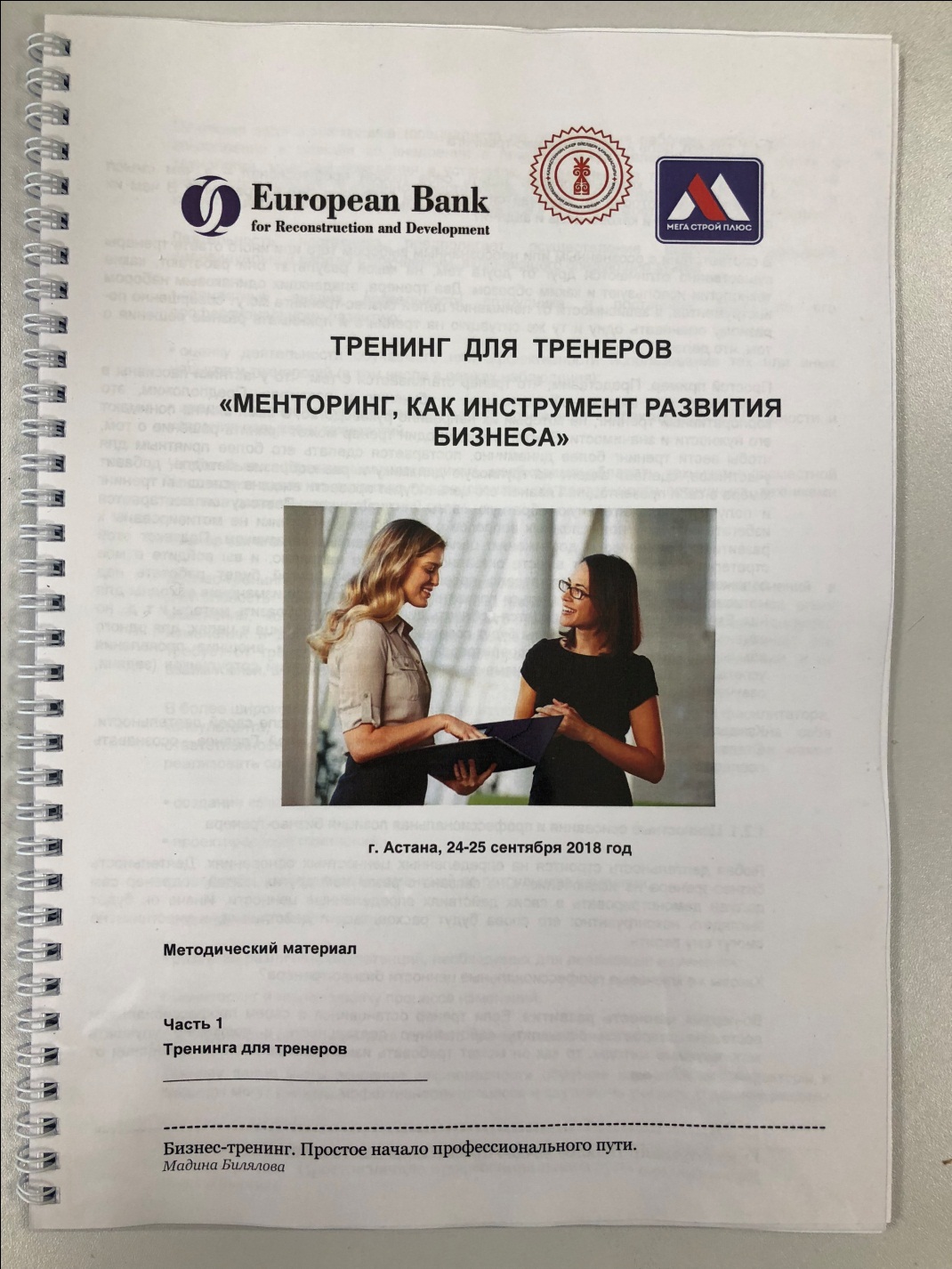 ОТЗЫВЫ  УЧАСТНИЦ  ТРЕНИНГА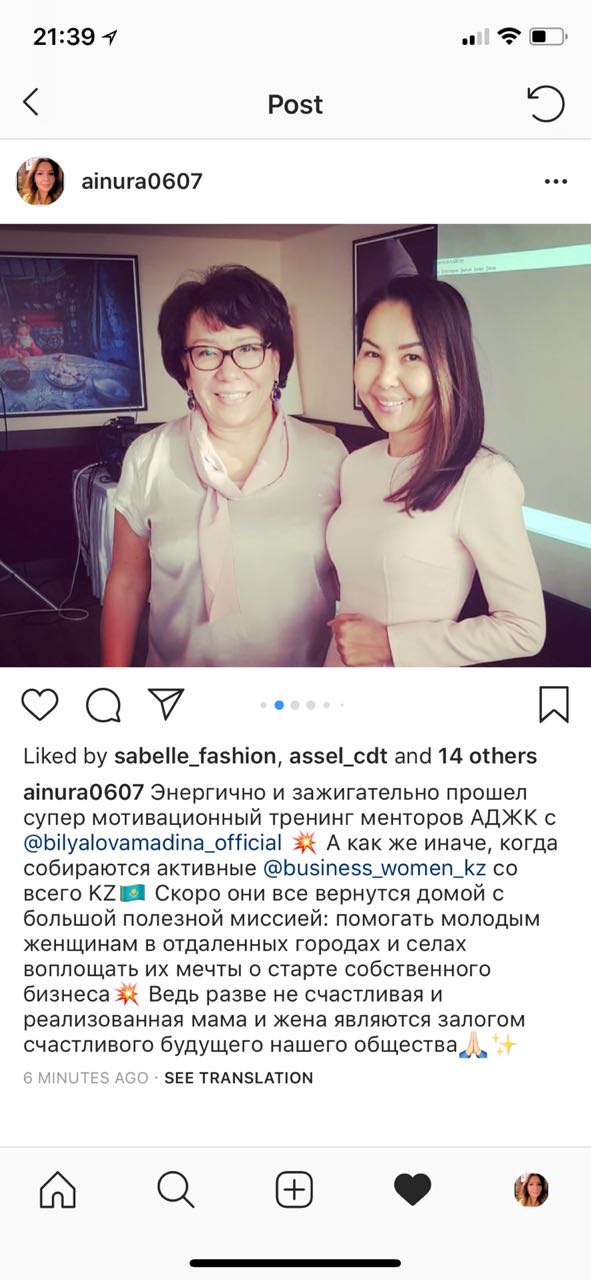 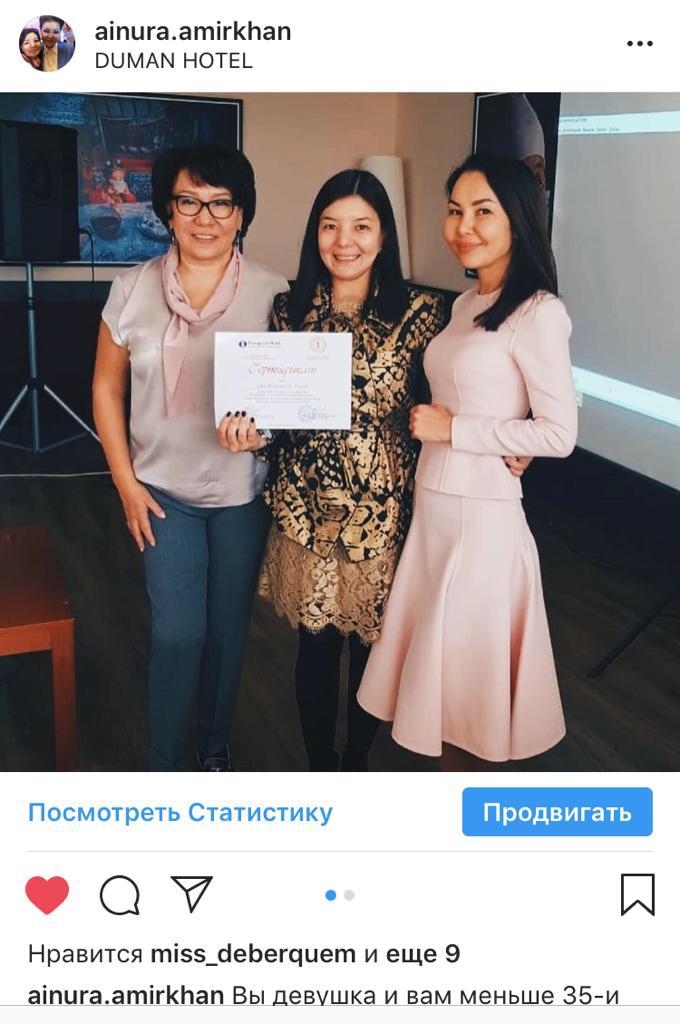 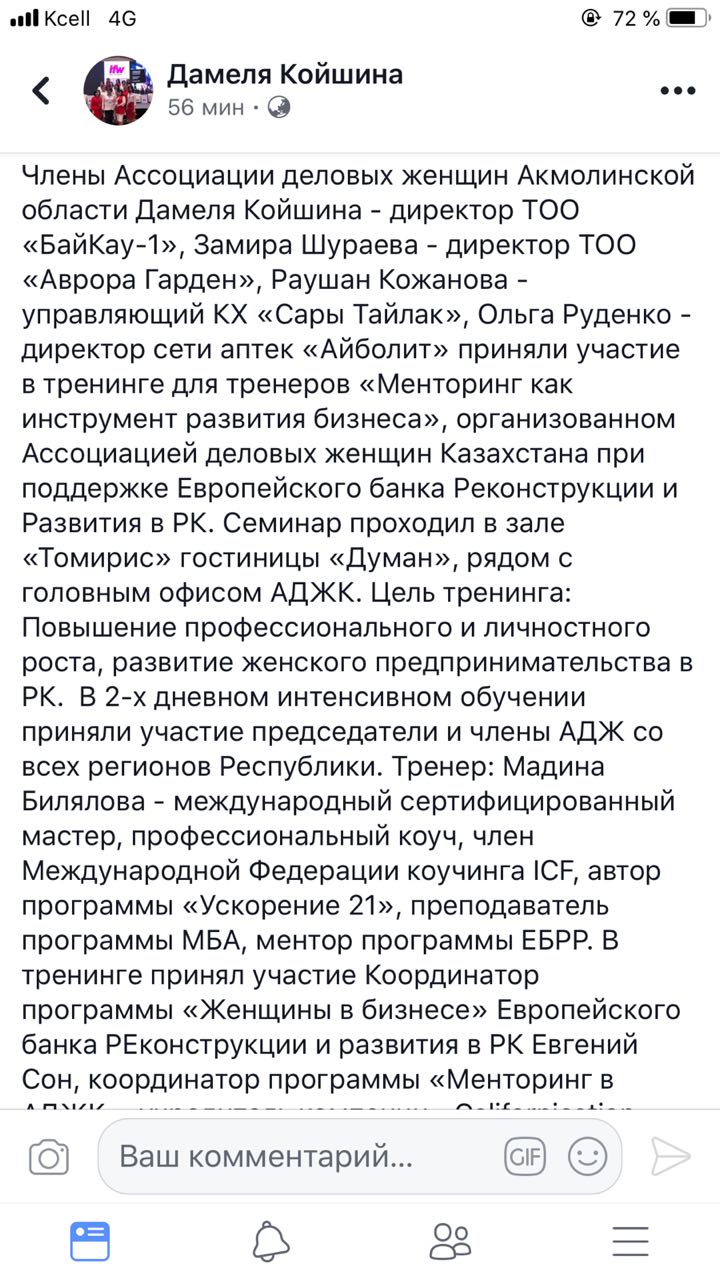 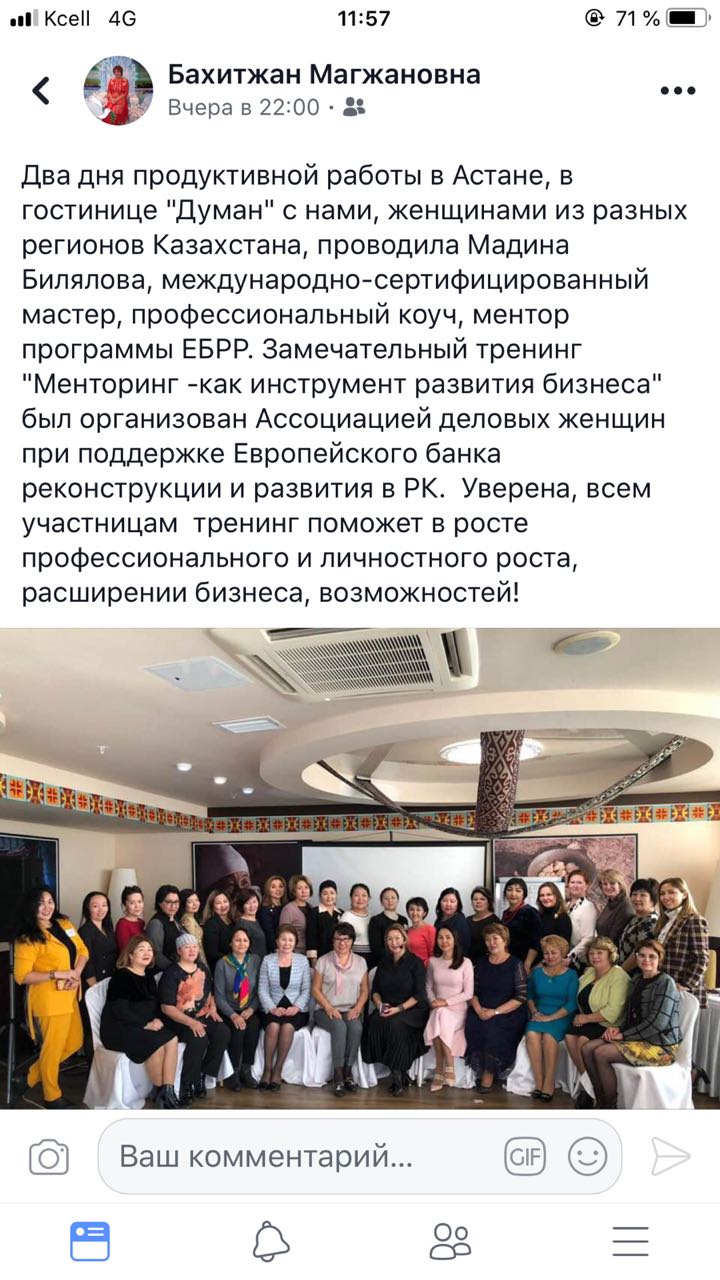 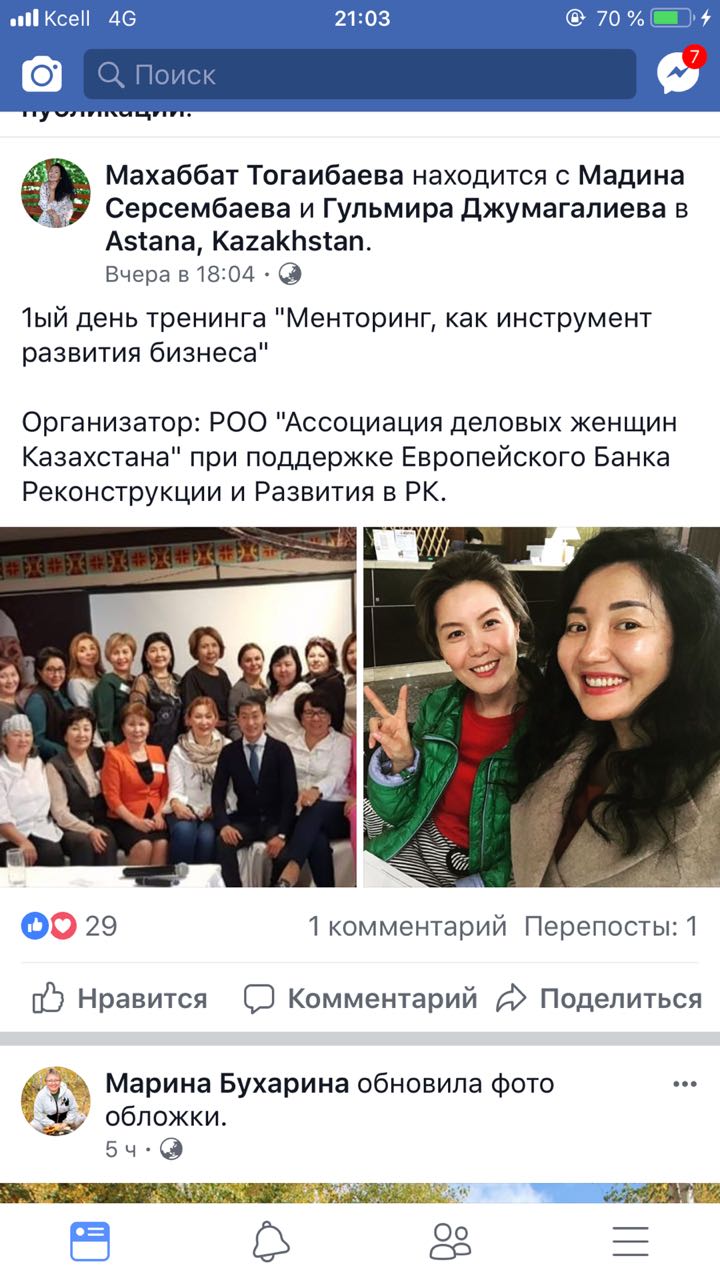 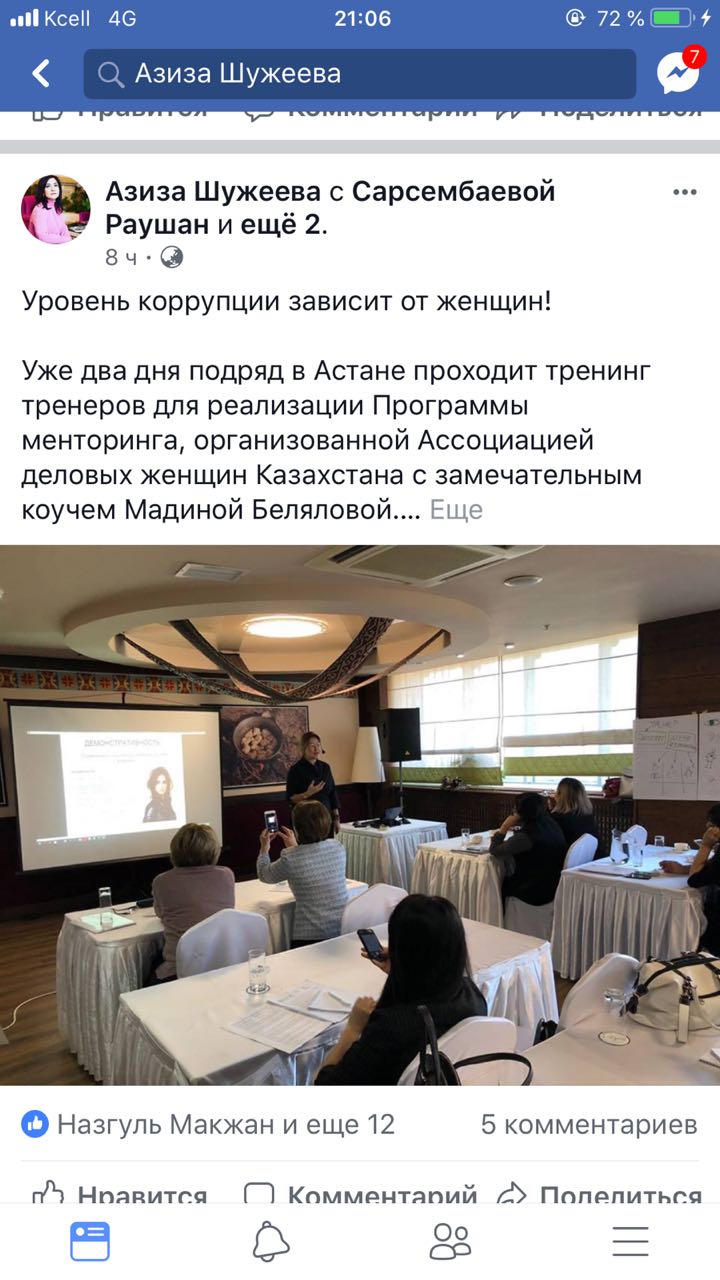 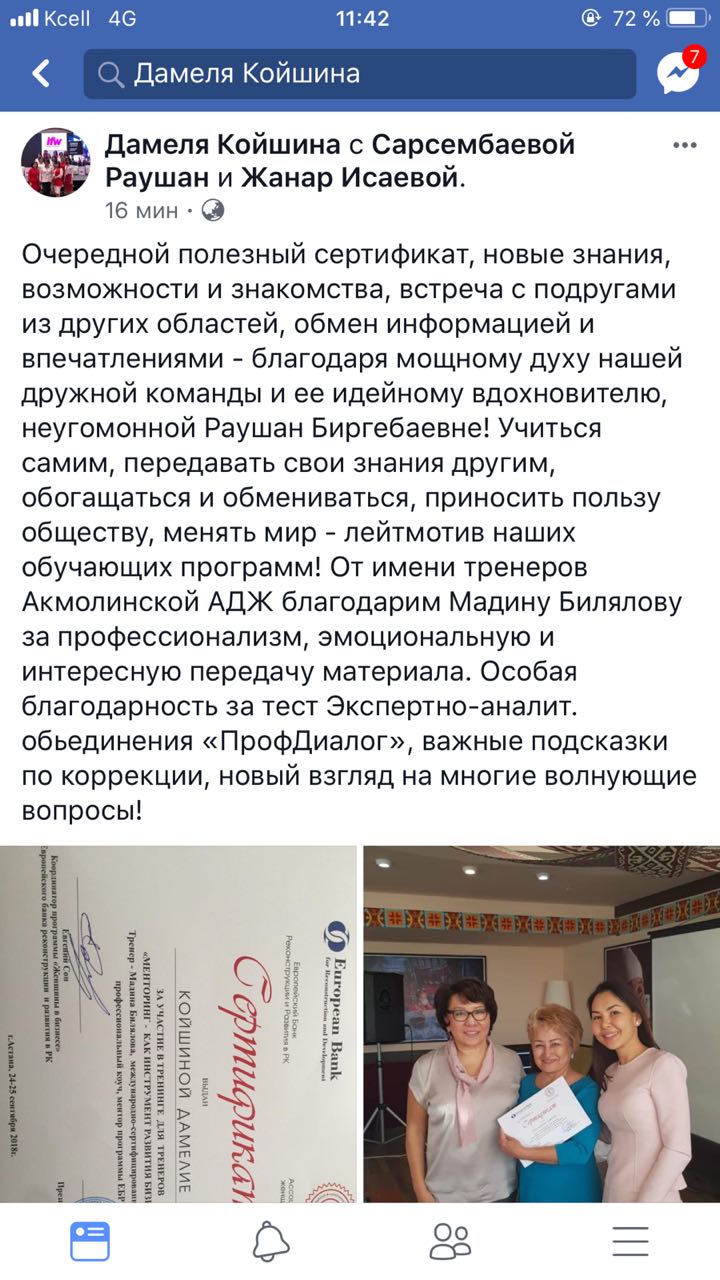 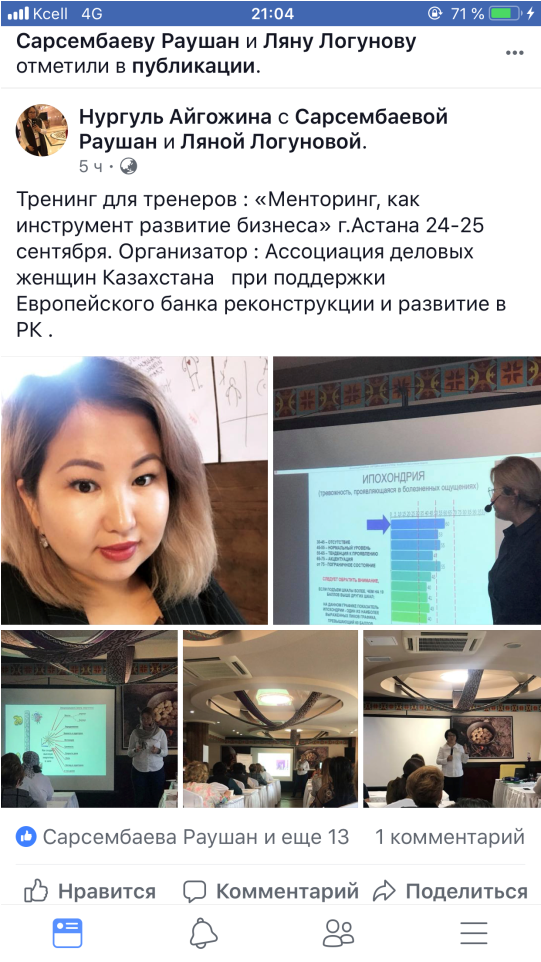 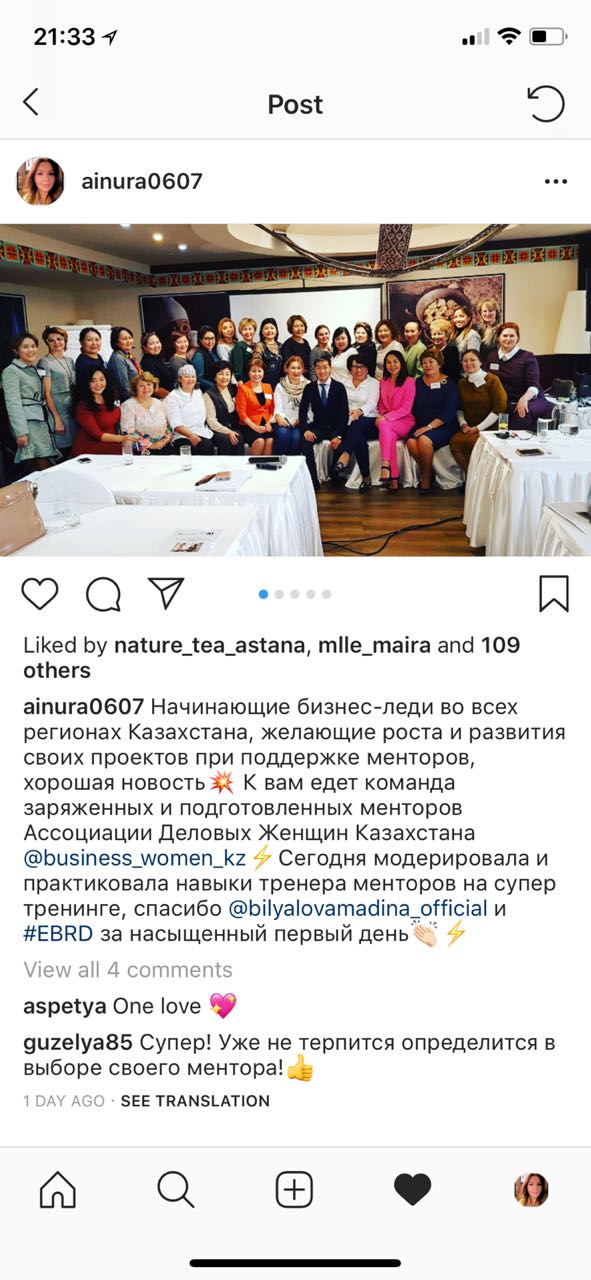 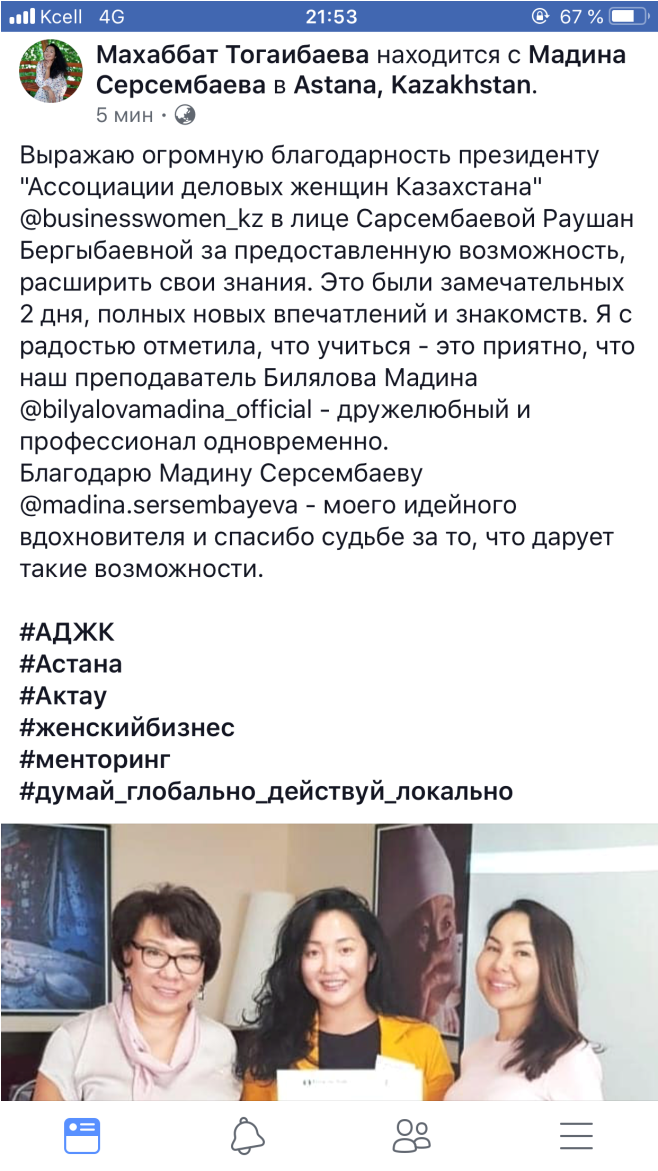 09:00 – 09:15Регистрация участников09:15 – 09:30ОТКРЫТИЕ, ОФИЦИАЛЬНАЯ  ЧАСТЬ Модератор– Айнур Мами, координатор программы «Менторинг в АДЖК»,  Учредитель компании «Californication Beauty»ПРИВЕТСТВИЕ: Раушан Сарсембаева, Президент РОО «Ассоциация деловых женщин Казахстана», член Национальной Комиссии по делам женщин и семейно-демографической политике при Президенте РК, Заслуженный деятель РК;Евгений Сон, координатор программы Европейского Банка Реконструкции и Развития в РК (ЕБРР) «Женщины в бизнесе» в Казахстане;09:30 – 11:15Тренер: Билялова Мадина, Международно-сертифицированный мастер- тренер, профессиональный коуч, ментор программы ЕБРРМодуль 1. Факторы успеха тренингаРоль тренера. Цели обучающего мероприятия (тренинга, семинара).   Формы групповой работы;Принципы обучения взрослых: потребность в обосновании, ориентация на цель и релевантность, учёт жизненного опыта.          Презентация информации на тренинге;Принципы установления и поддержания контакта с аудиторией;Как использовать визуальные средства (слайды, флипчарт, видео);Проведение элемента тренинга участниками: Знакомство (1). Видеозапись и краткая обратная связь.         11.15 – 11.35Перерыв на кофе-брейк 11:35 – 13:00Модуль 2. Условия для активной работы участниковКак создать у аудитории готовность к обучению. Принципы работы с потребностями;Как выстроить динамику обучения. Последовательность частей тренинга. Управление поведением участников;Правила как инструмент управления поведением группы;Как давать обратную связь участникам: принципы качественной обратной связи;Проведение элемента тренинга участниками. (2) Видеозапись и обратная связь (в Части 2, после обеда второго дня).	13:00 – 14:00Перерыв на обед14:00 – 15:15Продолжение тренинга Модуль 2.    15:15 – 15:35Перерыв на кофе-брейк 15:30 – 17:00Модуль 3. Возникающие затруднения:Затруднение во взаимодействииРабота с возражениями (группы и отдельных участников)Техника «Гейша»Метод «Марк Аврелий»Использование энергии группы17:00 – 18:00Подведение итогов, сессия обратной связи09:00 – 09.30Регистрация участников09:30 – 11:15ПРОГРАММА для проработки группы тренеровМодуль 1. Инструменты и концепцииМенторинг : как начать действовать: Диагностика, Обмен обратной связью, определение будущих действий, отслеживание результатовМодель GROWКлючи к эффективным действиям и барьерыОбратная связь. Ее виды.Ключевые стратегии развития компетенцийУсловия успешного менторингаМетод «покажи и объясни»Этап Follow-up11:15 – 11:35Перерыв на кофе-брейк 11:35 – 13:00Модуль 2. Построение развивающих взаимоотношенийПонятия: развитие, обучение, менторинг, коучингПостроение Желаемой модели поведения (ЖМП) человекаНежелательное поведение  – правила формулированияПредоставление обратной связиПоддержка улучшенийОриентация на результат и на развитие Доверие и психологический контакт в общении с сотрудником13:00 – 14:00Перерыв на обед14:00 – 15:15Модуль 3.  Работа на результатВопросы–цели. Как помочь сотруднику сформулировать ожидаемый бизнес-результат.Вопросы о ситуации. Помощь в исследовании проблемы и анализе причин.Как преодолеть внутренние и внешние барьеры на пути к эффективности: отсутствие знаний, навыков, непродуктивным отношением к работе, отсутствием мотивации.Как при помощи вопросов помочь сотруднику самому выработать правильное решение.Составление плана индивидуального развития15:15 – 15:35Перерыв на кофе-брейк15:35 – 17:00Модуль 4. Эмпауэрмент – важнейший инструмент ментораКак подвести сотрудника к самостоятельному решению проблемыКак дать понять, что он сможет это сделатьКак вдохнуть свою веру в его силыМодуль 5. Подведение итогов тренингаФорма проведения:Интерактивные лекцииСитуационные заданияРолевые и деловые игрыГрупповая работа с использованием раздаточных материаловРешение кейсовВидео-обратная связь17:00 – 18:00Составление дорожной карты по реализации программы «Менторинг» в регионах  и получение домашнего заданияМОДУЛЬ5. Подведение итогов тренинга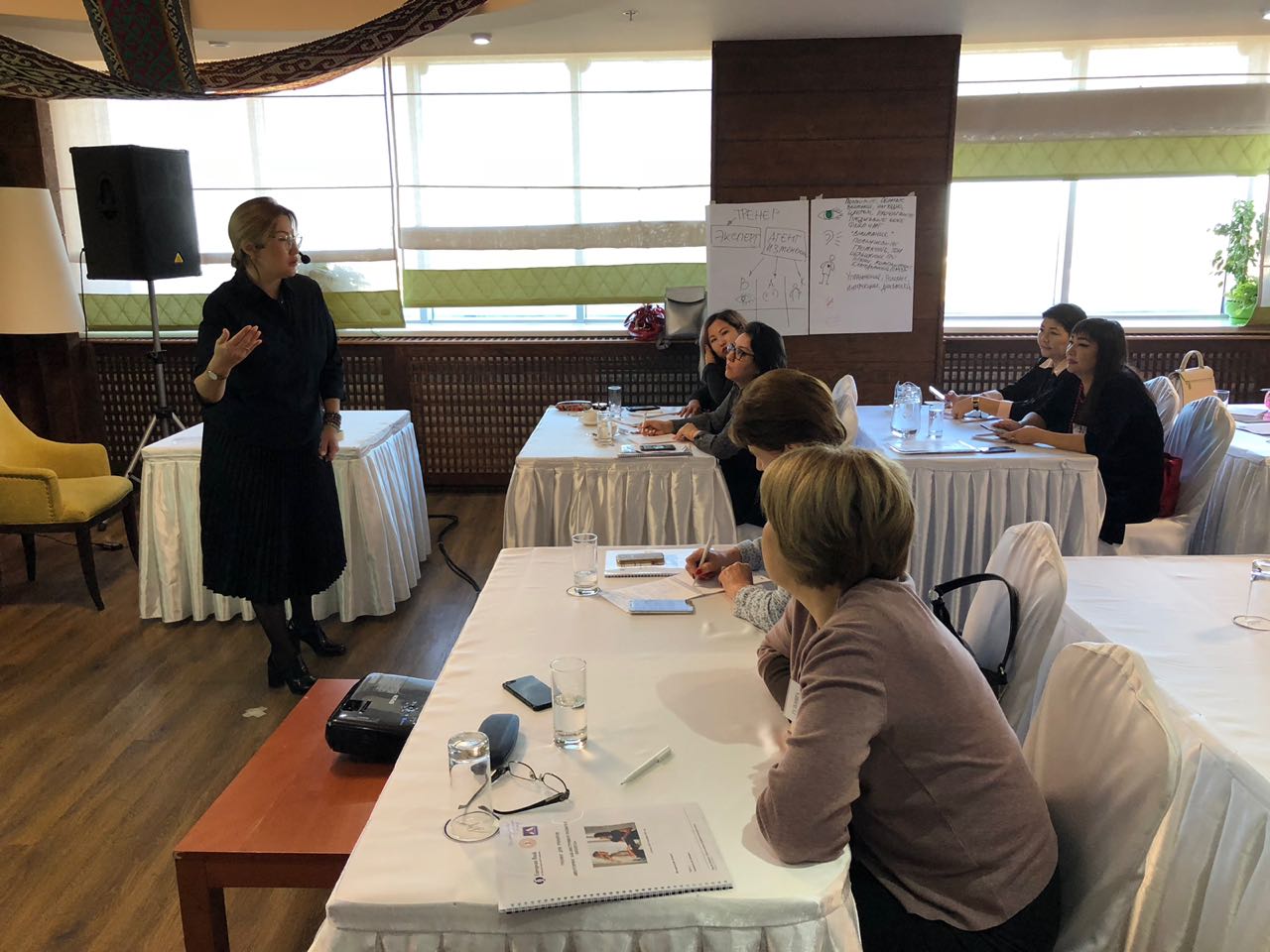 